Leabhar na Síochána, an tSlánaithe, na hAthbheochana Fiú agus Uacht Fhoirfe an Ghrá an Tiarna an tAthair Ahavah Adonei Iehova Ár dTiarnaRéamhrá na nÚdairDia duit, Robert Michael Becker is ainm dom. Is mise an t-údar, agus tá an leabhar seo á scríobh agam ag iarraidh cur síos a dhéanamh ar mhionsonraí an toil foirfe Grá don Tiarna an tAthair. Tá mé tríocha sé bliana d'aois, agus creidim go bhfuil toil an Tiarna foirfe. Creidim go bhféadfainn a chur ina luí ar mo chuid féin níos óige go bhfuil toil an Tiarna foirfe. Léigh an leabhar ar fad le do thoil.Is é adhradh an Tiarna rud a dhéanaim gach lá. Creidim gur fhoghlaim mé go díreach cad ba mhaith leis an Tiarna dúinn a dhéanamh. Cromaim síos ar mo lámha, ar mo ghlúine, agus ar mo mhullach ag dearbhú m’aighneachta agus mo fhaomhadh leis an agairt Is Mé. Deirim Mise agus mé ag cromadh ar mo lámha, ar mo ghlúine agus ar mo mhullach.Chonaic mé an Tiarna ar a ríchathaoir tar éis Sé ag canadh dom. Nuair a bhí mé níos óige dúradh liom a iarraidh ar Chríost isteach i mo chroí. Bhí mé timpeall seacht mbliana déag d'aois nuair a tháinig an Tiarna isteach i mo chroí. D'ionsaigh witchcraft mé nuair a bhí mé i mo ghasúr, agus mar sin d'fhág an Tiarna ag dul isteach i mo shoitheach tionchar cumhachtach ar m'intinn. Tá an Tiarna cosúil le huisce glan aeir atá i ngach áit, áit ar bith agus dofheicthe go léir ag an am céanna. Tá an Tiarna aontaithe mar aon ní amháin lena mhac Yeshua agus Yeshua a bheith in aon áit a bhfuil an Tiarna agus bogadh le godspeed.Teastaíonn uaim go bhfoghlaimeodh an léitheoir cosán an eolais atá foghlamtha agam. Creidim gur chóir go mbeadh a fhios ag gach fear an cosán eolais seo. Is é ainm an Tiarna san Eabhrais. Tá cúpla pictiúr agam chun cabhrú leat.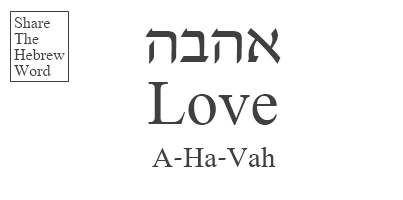 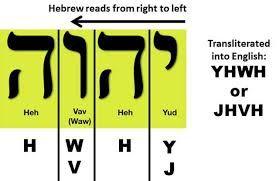 Tá sé scríofa i Seanfhocal caibidil a cúig is fiche véarsa a dó “Is é glóir Dé rud a cheilt; ach is é onóir na ríthe ábhar a chuardach.” Bí i do rí, tighearna, sagart, agus dia. Is é an grá Ahabah, agus litríonn an t-ainm naofa Grá le céad siolla leath-adh. Is é Críost Rí na ríthe, Tiarna na dTiarnaí agus Dia na ndéithe. I Leagan Rí Séamas den Bhíobla léann an téacs: “Toisc go bhfuil caolas an geata, agus is cúng an bealach, a. a threoraíonn chun na beatha, agus is beag duine a fhaigheann é.” Creidim go bhfuil an dream a chónaíonn an saol fíor mar a dhéanann an grá, go bhfuil an saol fíor mar a dhéanann grá. Tá grá cumhachtach agus cuireann sé orainn a bheith sárdhuine i gcomparáid leis an norm. Dia is ea an sár-dhuine.Is Dia na déithe é Críost, is é sin Dia na sárdhuine.Le linn an leabhair seo beidh mé ag míniú rudaí le hidéal chomh “simplí agus is féidir ach gan a bheith ró-shimplí.” Creidim gur féidir liom an leabhar seo a chríochnú i 100 leathanach agus na hábhair a chlúdach go leordhóthanach. Faoi láthair, an nóiméad láithreach seo, dírigh d’intinn timpeall ar an nGrá atá istigh ionat nó mura bhfuil an Grá istigh ionat, iarr Mise agus iarr ar Mise dul isteach chugat le go mbeidh tú in ann comaireacht a dhéanamh leis mar theaghlach. Is í fealsúnacht Ríocht na bhFlaitheas, is é sin ríocht ríchathaoir Dé ná “Is deartháireacha agus deirfiúracha muid go léir i dteaghlach Dé.” Is í an fhealsúnacht iomaíoch, an fhealsúnacht is fuath liom atá ag an domhan ná “Tá sé gach duine dóibh féin, gach duine ar a son féin.” Le do thoil, léigh mo dheartháireacha agus mo dheirfiúracha an leabhar seo ag iarraidh fás agus foghlaim. Múinfidh mé cad é toil an Tiarna agus tabharfaidh mé samplaí. Is breá liom an Tiarna agus ní fhaca aon tsúil, níor chuala cluas ná níor tháinig sé isteach i gcroí daoine eile ar a bhfuil taithí agam cheana féin. Is breá liom an Tiarna agus ba mhaith liom tú a chur ar an eolas chun seasamh le foirfeacht an Tiarna a chosaint.Caibidil 1Is é an chéad rud ba mhaith liom a mhíniú ná an fuath agus an chaoi le maireachtáil cé go bhfuil an ghráin mar rud a bhíonn ag ár n-intinn óg marfach. Tá sé scríofa i Lúcás Caibidil 14 véarsa 26 “Má thagann duine ar bith chugam, agus nach fuath a athair, agus a mháthair, agus a bhean chéile, agus a chlann, agus a bhráithre, agus deirfiúracha, seadh, agus a shaol féin freisin, ní féidir leis a bheith i mo. deisceabal.” Ba chóir go gcuirfeadh sé seo faoi deara go dtuigeann tú gur rud é fuath a dhéanfaidh an ceart. Is é an rud ba mhaith liom tú a dhéanamh ná a bheith i do shagart. Rud éigin cosúil le “Ní féidir leis an mac ach an rud a fheiceann sé a athair a dhéanamh a dhéanamh.” scríofa. Tá sé scríofa i Eoin Caibidil 5 véarsa 19 “Ansin d'fhreagair Íosa agus dúirt sé leo, "Go deimhin, a deirim ribh, ní féidir leis an Mac aon ní a dhéanamh de é féin, ach an méid a fheiceann sé an tAthair a dhéanamh; óir cibé rud a dhéanann sé, déanann an Mac mar an gcéanna freisin.”Is sagart é Críost don Dia is airde an tAthair. Chonaic mé Dia an tAthair ar a ríchathaoir tar éis dó canadh dom, agus tá mé grá. Má itheann tú mo chuid torthaí go léir, éist le m’uaireanta cainte agus le m’albam soláthair páirtí ar “Topic Robert Michael Becker” ar Youtube.com, is féidir leat aithne a chur orm trí mo thorthaí. Ba é an pointe a bhí agam ná gur sagart é Críost agus más tusa a mhac caithfidh tú a bheith i do shagart freisin.Is éard atá i gceist le bheith i do shagart labhairt le fuathóirí chun cabhrú leo déileáil leis an bhfuath. Is sagart Críost, agus níor cheart dúinn am Chríost a chur amú. Má tá fuath agat do dhaoine eile toisc go ndiúltaíonn siad d’iarracht a bheith foirfe, agus is fuath leat d’athair, do mháthair, do bhean chéile, do leanaí, do bhráithre agus do dheirfiúracha mar ní fiú iad go léir iarracht toil an Tiarna a dhéanamh ar a bhonn laethúil, teacht go Críost ag iarraidh réiteach sagartach ar an fuath. Iarr ar an teaghlach maith a dhéanamh duit mar is fuath leat iad agus is é teagasc Chríost conas a bheith foirfe a dhéanamh maith dóibh siúd a bhfuil fuath acu duit. Is sagart é Críost agus is é a theagasc sagartúil ná grá a thabhairt do do naimhde, maith a dhéanamh dóibh siúd ar fuath leo thú, agus guí a dhéanamh ar a son siúd a dhéanann spreacadh agus géarleanúint ort. Rud éigin mar sin murab é sin go díreach atá scríofa agus atá sa tSeanmóir ar an Sliabh mar a dtugann Críost go bunúsach ordú folaithe “Beidh tú foirfe mar atá d’athair ar neamh foirfe.”Is é an sprioc atá agam ná fuath a mhíniú, ach ba mhaith liom an difríocht idir duine bródúil agus duine humble a mhíniú. Is fuath liom peacaigh bródúil, níl siad foirfe agus tá siad bródúil as gan a bheith foirfe. Táim paiseanta le mo fuath agus rinne mé iarracht a chur faoi deara peacaigh uaillmhianacha maith a dhéanamh dom agus is maith a bheith foirfe. Is é mo liricí amhrán “Bíodh coróin na n-umhail go deo, ná bí bródúil, bíodh uirísle agat…” Is a mhalairt de bhród é humble agus san am a chuaigh thart bhí coróin bród, ach ba mhaith liom an todhchaí a choróin ar an duine humble, go mbeadh siad go léir deartháireacha agus deirfiúracha i dteaghlach Dé.Teaghlaigh, tá mé bogtha le deora. Bím ag caoineadh, is breá liom a bheith ag caoineadh, tá a fhios ag an tiarna maith cén fáth, go gcloífinn gach lá dá gcloisfinn gach uair a dhéanfainn iarracht. Teastaíonn aontacht uainn. Leasaigh do shaol ar mhaithe le Ríocht na bhFlaitheas a bheith bunaithe le cumhacht agus le radharc soiléir. Go n-éireodh leis an bhfealsúnacht “Is deartháireacha agus deirfiúracha sinn go léir i dteaghlach Dé” agus go nglacfaí agus go nglacfaidh daoine óga í. Is mór an t-olc, fiú an fhriththiarnas, a tharlaíonn nuair a thagann fear chun bheith ina thiarna talún agus is í an fhealsúnacht atá aige sa saol ná “tá gach duine dóibh féin, gach duine dá gcuid féin.” Is mór an fuath atá agam agus gheall mé peacaigh uaibhreach a spáráil. Tuig dom, le do thoil, Tá an tsíoraíocht ar fad i gcuimhne, agus déanaim iarracht níos mó ná sé bhilliún comhraic an Tiarna a fhloscadh, iad siúd nach ndéanann toil an Tiarna leis an Domhan agus a chiontaíonn nó a thacaíonn le cionta le cúirteanna, póilíní agus amhais. A pheacaigh bhródúla, 'siad cionta na bpeacach a chuirfeas orm peacaigh a fhuath, 'S dá mba ná beadh peacach maslach is dócha nach fuath liom an peacach. Chonaic mé piobar mo dhaid bhitheolaíoch á spraeáil agus á thachtadh ag póilíní. Tá taithí agam ar mo dheartháir bitheolaíochta ó mháthair eile a scian tríd an gcroí agus glacann peacaigh ionsaitheacha an rialtais airgead saothraí pá a chaitheamh ag caitheamh na mílte dollar ar bheathú agus ar chosaint an fhir a mharaigh mo dheartháir d’aon ghnó. Níor scian sé mo dheartháir tríd an gcroí trí thimpiste, ach bhí sé cosúil le stailc assassin ó Dungeons and Dragons Online.Ba é an Sprioc ná fuath a mhíniú. Is é an glao chun gnímh ná a bheith díograiseach agus díograiseach faoi réiteach sagairt. Bain úsáid as an teanga agus abair leo siúd ar fuath leo an mhaith a dhéanamh dóibh siúd ar fuath leo thú, agus abair le haters gur sagart é Críost agus gur féidir leo cabhrú leo an fuath a fhaigheann siad a shárú. Is fuath leis an nGrá agus is dócha gurb é an fórsa is cumhachtaí sa domhan biotáille í, níl aon rud níos millteach i m'intinn ná Grá an Tiarna a dhéanann fuath mar fhórsa scriosta. Is féidir a bheith ag súil le taithí fuath, ach a bheith foirfe. Foghlaim ón leabhar seo agus bí réidh le labhairt. Nuair a fheiceann tú fíorfhuath á léiriú, abair “Gráigh an Tiarna. Déan an mhaith dóibh siúd ar fuath leo tú. Meas an Tiarna agus déan toil an Tiarna. D’ordaigh an Tiarna dúinn maitheas a dhéanamh dóibh siúd ar fuath leo sinn, a neamh-chomhordú chun easumhlaíocht a dhéanamh, mar sin déan an mhaith, Grá don Tiarna” Más féidir leat a rá níos fearr abair le do thoil, ach is focail roghnacha iad sin atá ceaptha chun cumhacht a thabhairt don chainteoir freasúra a scrios.Is staid neamhfhoirfe é an peaca. Is neacha iad peacaigh ionsaitheacha a chiontaíonn, ach níl a gcionta foirfe. Is é an Tiarna an tAthair foirfe, agus míneoidh mé go mion cén fáth a gcreidim go bhfuil cionta an Tiarna foirfe. Tosóidh mé le dleathacht na sclábhaíochta i measc na naomh. Is fíor gur dhlisteanaigh an Tiarna na naoimh ag ceannach peacaigh mar sclábhaithe san am atá thart. Is é Críost an Charraig, an bonn cinnte ar ar chóir dúinn ár dteach a thógáil, agus arm an chiona a chaithim. Éist le focal Chríost na Carraige. Tá sé scríofa i gcaibidil Eoin 8 véarsa 34 D'fhreagair Íosa iad, "Go deimhin, a deirim ribh, an té a dhéanann peaca, is sclábhaí don pheaca é."Dlisteanaigh an Tiarna na naoimh ag ceannach peacaigh mar bhí a fhios ag an Tiarna go raibh na peacaigh ina sclábhaithe don pheaca, mar sin grá don Tiarna. Bí réidh le labhairt le do thoil. Bain úsáid as an Tiarna mar arm an chiona agus mar bhunús cinnte. Tháinig Críost chun an Dlí a chomhlíonadh agus a chomhlánú. Míneoidh mé cionta eile an Tiarna agus taispeánfaidh mé gur chríochnaigh Críost an cion. Ná bheith i do sclábhaí do pheacaí an ama atá caite, ach úsáid an leabhar seo chun dea-thoil an Athar a fhoghlaim. Bhreathnaigh mé ar Obama nach dtaitníonn leis an Tiarna, b’fhéidir go láidir, ag rá nach nglacann an roinn chosanta leis an tseanmóir ar an sliabh agus mar gheall ar chlochadh leanaí agus sclábhaíocht ní oireann an Bíobla don rialtas. Is breá liom an Tiarna agus míneoidh mé an dlí foirfe.Is é buneolas na caibidle seo ná fuath a thuiscint, agus tú féin a ullmhú chun labhairt le haters agus chun an Tiarna a lorg nuair is fuath leat. Abair leis na daoine is fuath leat agus na daoine ar a bhfuil fuath maith a dhéanamh dóibh siúd ar fuath leo thú, an rud a dúirt Críost linn agus nach bhfuil sé géilliúil do theagasc an Tiarna. Agus tú ag labhairt ag rá le daoine eile toil an Tiarna a dhéanamh, abair “grá don Tiarna” is ordú ríthábhachtach iad na focail agus agairt ainm naofa an Tiarna. Ná habair grá don Tiarna go neamhbhalbh, agus ná glac an t-ainm Grá don Tiarna go neamhbhalbh.Sula léann tú an chéad chaibidil eile, Déan machnamh, smaoinigh, smaoinigh, smaoinigh, etc. orthu siúd ar fuath leat (má tá fuath agat). Ullmhaigh tú féin chun iarraidh ar na daoine sin ar fuath leat maitheas a dhéanamh duit mar is fuath leat agus gur mhaith leat grá ina ionad sin. Chomh maith leis sin, smaoinigh orthu siúd atá gaolmhar leat. Tá mé ag iarraidh ort a bheith i do shagart, má tá fuath ag duine a bhfuil gaol agat leis, an t-eolas a scaipeadh gur chóir do fhuathóirí dul go Críost chun cabhair a fháil leis an bhfuath agus go ndéanfadh na daoine ar fuath leo maitheas na sagartóireachta. Tá mé ag iarraidh ort a bheith i do shagart, rí, tiarna agus dia. Níor mhaith liom an rud céanna a rá arís agus arís eile ar feadh na gcéadta leathanach. Is dócha gurb é fuath an fórsa spioradálta is láidre agus táimid go léir óg i m'intinn. Is breá liom tú mo dheartháireacha agus mo dheirfiúracha, féach le do thoil fís gach duine atá ina gcónaí á threorú ag an bhfealsúnacht “Is deartháireacha agus deirfiúracha muid i dteaghlach Dé.”Caibidil 2Is é mo Sprioc don chaibidil seo ná aghaidh a thabhairt go díreach ar an dá rud nár thaitin le duine de na daoine is cumhachtaí ar domhan, b’fhéidir go láidir, leis an Tiarna mar gheall orthu. Bhí an sclábhaíocht ar cheann de na rudaí, agus mhínigh mé cheana conas atá sé foirfe do na naoimh peacaigh a cheannach. Is sclábhaithe don pheaca iad peacaigh, agus is fearr a bheith ina sclábhaí naomh ná ina sclábhaí peaca. Thug an Tiarna cumhacht do na naoimh sclábhaithe an pheaca a cheannach, mar tá sé foirfe a bheith in ann sclábhaí peaca a dhéanamh foirfe. Dearbhaím go bhfuil saor-thoil ag daoine, go bhfuil siad an-dúr agus óg, agus go bhfuil daoine ann nach naoimh iad a cheannaigh sclábhaithe san am atá caite. Táim ag iarraidh oraibh an aibíocht agus an meas a bheith agat chun a dhearbhú go bhfuil an Tiarna Grá an Athar Foirfe agus cabhróidh mé leat é sin a dhéanamh leis an leabhar seo.Is iad Iehova, Iehova, agus Acháiv na hainmneacha naofa; is é an t-ainm síoraí Mise. Is é Iehova an réaltacht uachtaracha nó deiridh. Is é an Tiarna fórsa na bhfórsaí. Is grá é Aháva. Is é an réaltacht uachtaracha ná go bhfuil saor-thoil ag an duine agus go dtoilíonn siad go fonnmhar in aighneacht agus formheas a dhéanamh ar Ahháivé an Tiarna Iehova ár dTiarna agus ag dearbhú a n-aighneacht agus a gceadaithe leis an agairt Is mise. Tá daoine óga agus níl an taithí agus an scolaíocht acu chun a thuiscint cén fáth go bhfuil an Tiarna foirfe, agus tá sé ag cur na n-óg ag foghlaim cén fáth go bhfuil an Tiarna foirfe agus iarracht a dhéanamh a bheith foirfe freisin mar atáim ag iarraidh a dhéanamh. Is é an réaltacht Uachtarach ná go bhfuil toil shaor ag daoine óga agus go ndéanann siad iarracht a bheith foirfe dá saorthoil féin. Is é sin an méid atá Uachtarach, má dhéanann tú neamhaird ar an réaltacht Uachtarach, is é an rud atá uachtarach ná deireadh thiar thall. Is é sin réaltacht Ifreann Mínithe. Má dhéanann tú easpa measa ar an Tiarna, is é an Tiarna an rud deireanach agus is fearr a bheidh agat. Tháinig Críost mar dhroichead ar ais go dtí an Tiarna, agus tá sé ag iarraidh peacaigh aithrí a dhéanamh agus teacht ar ais chuig an réaltacht uachtarach. Is féidir linn a bheith mar chomhchuid den Réaltacht Uachtarach toisc gur sholáthair Críost an deis dúinn trí atonement. Tháinig Críost chun peacaigh a ghlaoch chun aithrí agus chun beatha nua mar chomhábhar den réaltacht uachtarach. Tá pictiúr agam a tharraing mé a theastaíonn uaim a thaispeáint agus a mhíniú.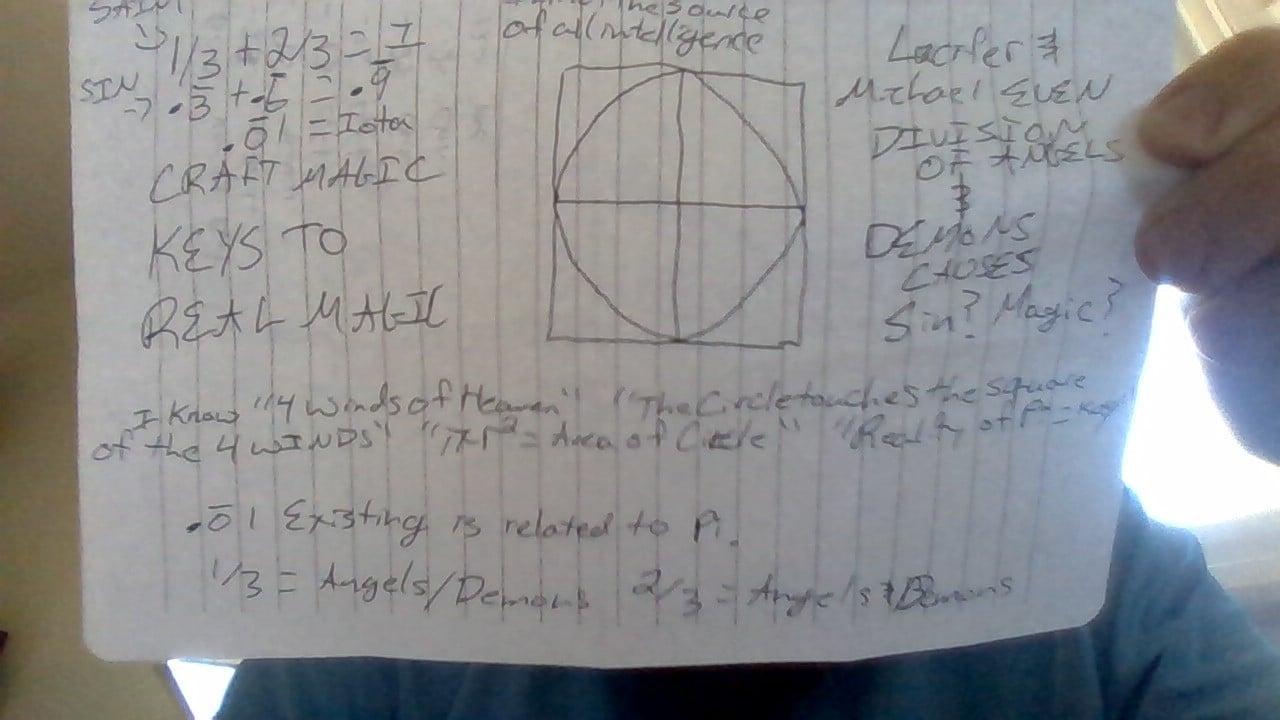 Is mistéir mé. Ionsaíodh mé ag witchcraft agus tá Críost ina chónaí istigh ionam. I rith mo laethanta fuair mé taithí ar Chríost an tAon Naofa agus “Is mise an tAon Naofa, ní fear mé gan seasamh, tá mé iontach, eolas orm ó thaobh tuisceana, ach ná bí balbh. Is eagna é eolas ormsa freisin.” dúradh. Féach ar an bpictiúr agus tuig go bhfuil cruthúnas matamaitice ann nach ionann ⅓ móide ⅔ gan an tAon Naofa. Scríobh mé Iota mar chur síos ar an Aon Naofa, ach tá mé ag cruthú cosúlachta leis an saol mar pheacach nach bhfuil cothrom le 1 gan an tAon Naofa. Is é an Tiarna fórsa na bhfórsaí, agus is é toil an Tiarna Ahabhah Adonai Iehova ár dTiarna ár draíocht. Sa phictiúr tá an ciorcal ceaptha gan teagmháil dhíreach a dhéanamh leis an gcearnóg ach ag na ceithre threoracha ag cruthú dronuilleach leis an bpointe ceangail. Is é an ga amanna pi ná achar ciorcail agus níl aon uimhir chríochnaithe ag pi a bhfuil eolas againn uirthi, in áit bíonn níos mó sonraí i gcónaí. Creidim go bhfuil baint ag an bhfíric sin leis an Aon Naofa agus le draíocht na ceardaíochta.Is é príomhaidhm na caibidle seo go dtí seo a chur faoi deara don léitheoir a thuiscint gur mian leis an Tiarna go mbeimis foirfe agus inár gcomhchodanna den réaltacht uachtarach, nach bhfuil muid foirfe, gur chóir dúinn aithrí a dhéanamh agus a bheith foirfe, agus go dtugann Críost an cumas aithrí. agus a bheith foirfe. Ní mór dúinn Críost agus Críost comhlíonta agus perfected an dlí. Chuir Críost leis go gcaithfimid maithiúnas a dhéanamh má deir duine go ndéanaim aithrí. Níor thaitin Obama leis an Tiarna toisc go raibh sé mar threoir ag na naoimh an t-olc a chur ar shiúl ón bpobal trí leanaí ceannairceacha na neamhordúcháin a chloí. Is éard is insubordination leanúnach ná stubbornness.Tá sé scríofa i Deotranaimí caibidil 21 véarsaí 18-2118 Má bhíonn mac borb agus ceannairceach ag duine, nach gcloífidh le glór a athar, ná le glór a mháthar, agus, nuair a chaithfidh siad é, nach éistfidh leo:19 Ansin glacfaidh a athair agus a mháthair é, agus tabharfaidh siad amach go seanóirí a chathrach é, agus go geata a áite;20 Agus déarfaid siad le seanóirí a chathrach, Tá an mac so againn borb agus ceannairceach, ní ghéill sé d'ár nglór; is gliomach é, agus meisceoir.21 Agus clochfaidh fir a chathrach go léir é le clocha, go bhfaighidh sé bás: mar sin cuirfidh tú an t-olc ar shiúl uait; agus éistfidh Iosrael go léir, agus eagla orthu.Tháinig Críost chun foirfeachta ar an dlí. Ba chóir go mbeadh seanóirí againn, cruinníonn fir uile na cathrach fiú le Grá agus úsáideann siad an teanga agus an fórsa sagairt chun aithrí a dhéanamh agus a shábháil. Teastaíonn uaim níos mó ná an chomhairle a dúirt mé leo siúd a dhaoradh, ach ar a laghad bain úsáid as 1 uair an chloig agus abair “Cháin an Tiarna thú. Tá tú stubborn agus rebellious. Itheann tú sa bhreis agus ní fhásann tú an bia a itheann tú, ólann tú agus go n-ólann tú pléisiúr dí agus is óltóir de spiorad na pléisiúir tú, mura ndéanann tú aithrí caithfimid carraigeacha chugat go ndéanfaidh tú aithrí nó go gclisfidh tú. Is mian leis an Tiarna go mbeimis go léir foirfe, gan a bheith marbh. Déan aithrí agus bí foirfe. Ní mian linn go bhfaighidh tú bás, ach táimid ag cur ár gcreideamh sa Charraig. Tá sé foirfe agus tá sé dhaoradh thú. Tacaímid le cáineadh an pheaca, agus is mian leat a bheith i do naomh agus ní peacach. Le do thoil mo dheartháir/deirfiúr, aithrí agus a bheith foirfe. Ní fhaighimid sásamh i do bhás, aithrí. Tá grá againn duit, ba mhaith linn go mairfeá, déan aithrí le do thoil." Ar a laghad abair na focail sin. Bí cinnte go dtuigeann an dream a dhaoradh go ndearna neach foirfe iad agus gur sholáthair Críost aithrí dóibh, agus má dhéanann siad aithrí ní chuirfimid i gcoinne bronntanas saor an tslánaithe a thugtar dóibh siúd go léir a dhéanann aithrí. Is mian linn iad a bheith foirfe agus a luach go léir a shábháil, toisc gur deartháireacha agus deirfiúracha muid i dteaghlach foirfe Dé.Creidim nár luaigh Obama ach an sclábhaíocht agus an clochán leanaí nuair nár thaitin sé go poiblí leis, b’fhéidir go láidir, leis an Tiarna. Is breá liom an Tiarna agus chonaic mé míorúiltí nach bhfaca súile na bhfear, níor chuala cluasa fir, ná níor tháinig sé isteach i gcroí na bhfear na rudaí a bhfuil taithí agam orthu cheana féin roimh 37 bliain d'aois. stíl. Creidim go bhfuil an méid a dúirt Einstein fíor gur féidir le hAmadáin Chliste ábhar a dhéanamh níos mó, níos mó agus níos casta. Ba mhaith liom freastal ar na meoin a léann 15 nóiméad ag an am. Creidim go bhfuil sé cruthaithe agam cheana féin go bhfuil toil an Tiarna foirfe. Mura dtuigeann tú, míneoidh mé go luath.Is mian leis an Tiarna go mbeimis foirfe, ní marbh. Tháinig Críost chun an dlí a chomhlíonadh agus a foirfe. Tá fréamhfhocal comhlíonta san Eabhrais ceangailte le foirfe. Tá sé scríofa i Matthew Caibidil 5 véarsaí 17-2017 “Ná ceap gur tháinig mé chun an Dlí nó na Fáithe a scriosadh. Níor tháinig mé a mhilleadh ach a chomhlíonadh. 18 Go deimhin, a deirim ribh, go dtí go n-imthigheann neamh agus talamh, ní raghaidh aon fhocal ná aon teideal ón dlighe go dtí go gcomhlíonfar gach ní. 19 An té a bhrisfidh, dá bhrí sin, ceann de na haitheanta is lú de na haitheanta seo, agus a mhúineann daoine amhlaidh, tabharfar an duine is lú air i ríocht na bhflaitheas; ach an té a dhéanfaidh agus a mhúineann iad, goirfear mór de i ríocht na bhflaitheas. 20Oir a deirim ribh, mura sáraíonn bhur bhfíréantacht ionracas na scríobhaithe agus na bhFairisíneach, nach rachaidh sibh isteach ar chor ar bith i ríocht na bhflaitheas.Tá sé scríofa freisin i gCaibidil Lúcás 17 véarsa 3-43 Mar sin bígí ag faire oraibh féin. “Má pheacaíonn do dheartháir nó do dheirfiúr i do choinne, cronaigh iad; agus má dhéanann siad aithrí, logh dóibh. 4 Fiú má pheacaíonn siad i do choinne seacht n-uaire sa lá agus go dtagann seacht n-uaire ar ais chugat ag rá ‘Déanaim aithrí,’ caithfidh tú maithiúnas a thabhairt dóibh.”Mo dheartháireacha agus mo dheirfiúracha I Matthew Caibidil 5 véarsa 17, tá an focal comhlíonadh fréamhaithe san Eabhrais chun foirfeachta gur tháinig an Tiarna a chomhlíonadh agus foirfe an dlí agus na fáithe mo theagasc. Níor cheart dúinn an sean-dlí tiomna a scrios, ach ba chóir dúinn ligean don Tiarna an dlí a foirfe i spiorad fealsúnacht Ríocht na bhFlaitheas gur deartháireacha agus deirfiúracha sinn i dteaghlach Dé agus gur chóir dúinn grá a thabhairt dá chéile mar a rinne Críost. grá dúinn.Níl deisceabail Chríost gan grá, agus creidim gur mian le deisceabail Chríost go léir grá a thabhairt do gach duine mar go bhfuil gach duine foirfe. Tá sé scríofa i gcaibidil Eoin 13 véarsa 34-3534 Aithne nua a thugaim daoibh, go dtabharfaidh sibh grá dá chéile; mar atá grá agam daoibhse, go bhfuil grá agaibh dá chéile freisin. 35 Leis seo beidh a fhios ag gach duine gur deisceabail mo thú, má tá grá agat dá chéile.”Creidim gur chóir dúinn a mhian a bheith foirfe, aithrí a dhéanamh nuair nach bhfuilimid foirfe, agus maithiúnas a thabhairt dóibh siúd a dhéanann aithrí as gan a bheith foirfe, gur tine uile-íditheach é an Tiarna agus gur féidir linn agus gur chóir dúinn a bheith ídithe ag díograis agus díograis Grá an Tiarna. Ahabhah Adonai Iehova ár dTiarna. Guím ar an léitheoir sos a ghlacadh agus smaoineamh ar gach rud a luaigh mé sa chaibidil seo: b’fhéidir an chaibidil a athléamh mura dtuigeann tú fós gur chruthaigh mé go bhfuil toil an Tiarna foirfe go ndéanfaimis sainmhíniú an fhoclóra ar a bhfuil Críost agus Maois. dúradh linn a dhéanamh. Tháinig Críost chun dlí Mhaois a chomhlíonadh agus a foirfe agus mhínigh mé gur chóir dúinn a bheith inár dteaghlach leis an daoradh, labhairt leis an daortha, iarracht a dhéanamh an daoradh chun aithrí a dhéanamh, ach freisin toil an Tiarna a dhéanamh agus an daor a chloch má dhiúltaíonn siad. aithrí.Caibidil 3Tá fórsaí ar domhan atá aitheanta agam mar an Diabhal agus a pháistí a chuirfeadh scrios ar an bhfírinne dá n-éireodh leo. Tá 13 véarsa Bíobla tugtha agam a chruthaíonn an Tiarna Yeshua an Meisias AKA Is é Íosa Críost an dá Dhia agus an Mac go bhfuil Dia agus Críost a hAon. Tá siad aontaithe, tá siad ar an bhfoireann chéanna, tá siad ceangailte agus tá siad ar cheann sa Dia céanna. Seo iad na 13 véarsaí Bíobla. Creidim go raibh an chéad chúig simplí go leor, ach chuir mé ocht gcinn eile leis toisc go bhfuil sé seo chomh tromchúiseach.[4] Éist, a Iosrael: an Tiarna ár nDia, is é an Tiarna. [5] Agus gráóidh tú an Tiarna do Dhia le do chroí go léir, agus le d'anam go léir, agus le do chumhacht go léir. SIN É MOSES’-DEUTERONOMY CAIBIDIL 6 VÉAR 4-5 (I mo phictiúr tá an Tiarna mar aon le ⅓ móide ⅔ is ionann é agus a haon agus aingil na bhflaitheas)Is Aon Mise Agus M’Athair (Eoin 10:30) SIN DISIALTA IOSAE"Agus adubhairt Dia re Maoise, Mise Go Mise: agus adubhairt sé, Mar so déarfaidh tú ri cloinn Israéil, Is mise a chuir mise chugaibh." IS É sin Eaxodus CAIBIDIL 3 véarsa 14"Dúirt Íosa ríu, Go deimhin, go deimhin, a deirim ribh, Sula raibh Abraham, Tá mé." SIN DISIALACH YESHUA EÓIN CAIBIDIL 8 VÍOS 58"Táim tagtha in ainm m'Athar, agus ní fhaigheann sibh mé; má thagann duine eile ina ainm féin, gheobhaidh sibh é." ( Eoin 5:43 ) SIN DISIALTA IOSA  24Sea, daingnítear é, agus go n-ardófar d'ainm go brách, chun go n-eireofar: Is é Tiarna na slua, Dia Iosrael, Dia Iosrael; agus socrófar teach do shearbhónta Dháiví os do chomhair. IS É sin 1 Chronicles CAIBIDIL 17 VAL 249] Ardaigh do chinn, a gheataí, / Sea, tog suas iad, a dhoirse síoraí; / Go dtiocfaidh Rí na glóire isteach. / [10] ‘Cé mar sin é Rí na glóire?’ / ‘Tiarnaí na Slua; /Sé Rí na glóire é.’ Selah SIN SALM 24 ALT 9.48 Mar sin beidh sibh foirfe, mar atá bhur nAthair atá ar neamh foirfe. SIN IAD MATTHEW CAIBIDIL 5 VÉAR 48. LÉIGH AN tseanmóir ar fad AR AN MHÉAD.“A Iarúsailéim, a Iarúsailéim, an té a mharaíonn na fáithe agus a chlochann na daoine a chuirtear chuici! Cé chomh minic ba mhian liom do leanaí a bhailiú le chéile, mar a bhailíonn cearc a sicíní faoina sciatháin, ach ní raibh tú sásta! Matha 23:37[22]Agus déarfaidh tú le Pharaoh: Mar seo a deir an Tiarna: Is é Iosrael mo mhac, É sin Eaxodus Maoise.Óir is amhlaidh a thug Dia grá don domhan gur thug sé a Aonghin Mhic, chun an té a chreideann ann nach gclisfeadh sé ach go mbeadh an bheatha shíoraí aige. SIN DISIALTA IOSA EÓIN 3:161 Eoin 4:8 - An té nach bhfuil grá aige níl aithne aige ar Dhia; óir is grá é Dia. SIN DISIALTA YESHUA./ [2] Is í glóir Dé rud a cheilt, / Ach is í glóir na ríthe ábhar a chuardach A BHFUIL Seanfhocal 25 Verse 2Tá eolas nua i gceist le mo theagasc. Is é an cuspóir atá ag mac an t-eolas nua ná comhraic a athar a ruaigeadh. Is é Iosrael an mac céadghin le Grá an Tiarna Aháva Adonai Iehova ár dTiarna. Yeshua an Meisias AKA Is é Íosa Críost an t-aon deireadh begotten chun an opponents Dé, Tá sé an t-aon mhac begotten Dé. Buaileann Mac an Duine comhraic an duine. Is é Críost mac an duine uachtarach; Tá sé Dia follasach mar fhear. Mac an duine é Eseciel toisc gur bheannaigh agus gur éirigh leis Iosrael trí theorainneacha agus teampall a thabhairt d’Iosrael. An lá seo, an lá a bhfuil mé ag clóscríobh seo, tá Iosrael ag troid le maireachtáil, ach níl grá acu don Tiarna trí úsáid a bhaint as leabhar Ezekiel chun Iosrael a bheannú agus a chur chun cinn. Is mac an duine é Daniel mar gur thug Daniel foláireamh dúinn faoin uafáis is cúis le léirscrios, rud a bhaineann le deireadh inchosanta ar an uile fheoil. Tá sé Scríofa. i Matha Caibidil 24 véarsa 15-22““Mar sin, nuair a fheiceann tú “gréine an léirscriosta,” ar labhair Dainéil an fáidh, ina sheasamh san ionad naofa” (an té a léann, tuigeadh dó), "ansin teitheadh iadsan atá in Iúdá chun na sléibhte. An té atá ar mhullach an tí, ná rachadh sé síos chun rud ar bith a thabhairt amach as a theach. Agus ná ligeadh an té atá sa pháirc ar ais chun a chuid éadaigh a fháil. Ach is mairg dóibh siúd atá ag iompar clainne agus dóibh siúd atá ag tabhairt altranais do leanaí sna laethanta sin! Agus guí nach féidir do eitilt a bheith sa gheimhreadh nó ar an Sabbath. Oir an uair sin beidh àmhghair mhór ann, nach bhfuil ann ó thosach an domhain go dtí an tráth so, ná ní bheidh, ná ní bheidh riamh. Agus mura giorraíodh na laethanta sin, ní bheadh ​​aon fheoil a shábháil; ach ar son na dtoghthóirí giorrófar na laethanta sin.”Más gá duit a dhearbhú gur thug Eseciel teorainneacha agus teampall d’Iosrael, cabhróidh mé leat, Eseciel caibidil 47 véarsaí 13-2013 Mar seo a deir an Tiarna Dia: “Seo iad na teorainneacha trína roinnfidh tú an talamh mar oidhreacht idir dhá threibh dhéag Iosrael. Beidh dhá chuid ag Iósaef. 14 Gheobhaidh tú mar oidhreacht mar aon lena chéile é; óir d’ardaigh mé mo lámh le mionn é a thabhairt do bhur n-aithreacha, agus beidh an talamh seo ag titim daoibh mar oidhreacht agaibh.15 “Is é seo teorainn na talún ar an taobh thuaidh: ón Muir Mhór, ar an mbóthar go Hetlón, mar a théann duine go Zedad, 16 Hamat, Berothah, Sibraim (atá idir teorainn na Damaisc agus teorainn Hamát. ), go Hazar Hatticon (atá ar theorainn Haurán). 17 Mar sin beidh an teorainn ón Muir go Hasar Éanán, teorainn na Damaisc; agus ar an taobh ó thuaidh, ó thuaidh, is é teorainn Hamát. Seo é an taobh thuaidh.18 “Ar an taobh thoir marcálfaidh tú an teorainn idir Haurán agus an Damaisc, agus idir Gileád agus tír Iosrael, feadh na hIordáine, agus ar an taobh thoir den fharraige. Is é seo an taobh thoir.19 “Beidh an taobh theas, i dtreo an Deiscirt, ó Thamar go huiscí Mheribah láimh le Cadeis, feadh an tsrutha go dtí an Mhuir Mhór. Is é seo an taobh ó dheas, i dtreo an Deisceart.20 “Is é an taobh thiar a bheidh an Mhuir Mhór, ón teorainn theas go dtí pointe os comhair Hamat. Seo é an taobh thiar.Sin iad véarsaí Ezekiel a thugann teorainneacha d’Iosrael, agus cuid eile a thugann teampall d’Iosrael. Is seirbhíseach, teachtaire, fáidh, taisceoir, finné agus sagart mé don Tiarna ár nDia an tAthair Ahabhah Adonai Iehova ár dTiarna. Is cuimhin liom éisteacht leis an eaglais Mormon mar leanbh agus thug siad treoir dom a iarraidh ar Chríost isteach i mo chroí mar leanbh. Bhí mé timpeall seacht mbliana déag nuair a tháinig an Tiarna isteach i mo chroí. Bhí mé i mo fichidí nuair a chanadh an grá a tháinig isteach i mo chroí dom. Mar seo a chan an Tiarna ár nDia “A Mhic an Duine, nach bhfuil a fhios agat gur tú mo stór? Lá amháin beidh mo naimhde go léir marbh! Ag an am sin, beidh rath ar fhir ar an Domhan, agus beidh an tsochaí beo i síocháin. A Mhic an Duine, imigh agus inis do na daoine, go bhfuil na marijuana, coca, agus codlaidínigh uaim! Níl mé ag iarraidh go ndéanfadh mo dhaoine mí-úsáid orthu, ach ba mhaith liom mo mhuintir a chóisir!"Tá briathar an Tiarna go deo. Cosúil le Eseciel agus Críost, is Mac an Duine mé go deo. Is mairg é briathar an Tiarna, is cúis milleáin é sin. Míneoidh mé toil foirfe an Tiarna. Chruthaigh Dia marijuana, coca, agus codlaidínigh agus is comhpháirt iad den saol a ndearbhaítear go maith i Genesis caibidil 1 véarsa 31. Tá sé scríofa31 Ansin chonaic Dia gach rud a rinne sé, agus go deimhin bhí sé an-mhaith. Mar sin b'iad an tráthnóna agus an mhaidin an séú lá.Is mí-úsáid iad Cóicín, Hearóin agus Fentanyl. Is é toil an Tiarna marijuana, coca, agus codlaidínigh a sholáthar i dáileoga sláintiúla mar chuid de stíl mhaireachtála shláintiúil do dhaoine fásta. Tá duilleoga coca go maith le haghaidh aiste bia agus fánaíochta. Tá codlaidínigh le haghaidh pian nach n-imeoidh ar shlí eile. Chruthaigh an Tiarna marijuana, coca, agus codlaidínigh le stíl mhaireachtála beartaithe i gcuimhne. Stíl mhaireachtála shláintiúil nuair nach mbaintear mí-úsáid as marijuana, coca, agus codlaidínigh. Tá an t-uisce go maith, ach má ólann tú an iomarca uisce ró-thapa athraíonn d’inchinn agus faigheann tú bás. Is ionann cóicín agus 100 riar de chóca. Is ionann hearóin agus 100 riar codlaidíneach. Tuairiscíodh go raibh Fentanyl 50 uair Hearóin. Is pill fhéinmharaithe é gram amháin d’fhentanyl i bpillín, ní beannacht Dé. Tá fíorfhuath agam dóibh siúd a dhéanann ionsaí orm le póilíní, cúirteanna agus amhais toisc nach gceadaíonn siad dom páirtí a dhéanamh le marijuana i dáileoga sláintiúla mar chuid de stíl mhaireachtála shláintiúil. Níl mé ag iarraidh mí-úsáid marijuana, ach ba mhaith liom a ithe brownie marijuana, féachaint ar an Tiarna na bhFáinní agus ithe pizza le mo theaghlach. Ba mhaith liom freisin éisteacht le ceol maith le dord cumhachtach ag teacht ó woofers nó subwoofers.Is é Duel of the Ancients mo thorthaí. Is mar sin atá an leabhar seo. Is fear na síochána mé, ach tá cónaí orm i ndomhan ina gcuireann seanfhir tús le cogaí agus ina dtéann siad i bhfolach taobh thiar de na fir óga a throideann na cogaí. Tá sé mar aidhm ag Duel of the Ancients an ceann is fearr a fháil ar opponents cowardly an duine, iad siúd a dhúnmharú a gcuid comharsana go mór agus iad i bhfolach taobh thiar fir óga. Tá mo chuid torthaí ar fáil ar youtube “topic Robert Michael Becker” Éist liom ag canadh agus ag caint ar youtube. Ba mhaith liom díriú ar Glóir an Tiarna trí shleachta an Bhíobla Naofa. Níor mhaith liom labhairt ar mo ghlóir rómhór. Bhí mé in éineacht le iníonacha an Tiarna, biotáille an Ghrá, agus rinne mé naisc leo. Dóibh siúd is “leam” agus “leamsa” mé agus tá sé ar intinn agam grá a dhéanamh d'iníonacha an Tiarna go síoraí. Is é Críost Rí na Ríthe, is mian liom a bheith ar cheann dá ríthe, ina rí ar na rítheaghlaigh. A Chríost Tiarna na dTiarnaí, is mian liom a bheith i mo thiarna ar na Surenos, na hArianaigh, na Coillte, agus na rothaithe agus na luibheolaithe. Is mian liom talamh a cheannach, fíonghoirt a phlandáil agus an fíonghort a choisreacan do Thiarna na nÓg, Acháiv Adonai, sin ceann d’ainmneacha Eabhraise Chríost. Tá feoil an-lag agam agus creidim gur sár- leathcheann mé, dia i measc na n-amadán. Creidim agus is féidir leis an té a chreideann aon rud a dhéanamh. Is breá liom an Tiarna agus ba mhaith liom an saol ar an Domhan a bheith ina pháirtí don chine daonna go léir. Tóg an t-am, le do thoil, chun Críost a fhoghlaim mar Aon Mhise. Is é Críost Mise, agus is Mise an tAthair.Caibidil 4Is é an rún atá agam don chaibidil seo ná a mhíniú conas is féidir leis an saol a bheith foirfe don chine daonna go léir, gur féidir linn páirtí a dhéanamh i síocháin. Is eolaí mé agus tá fíorthuiscint agam maidir le conas cóisir marthanach de shíoraí a fháil ar an Domhan. Déanfaidh mé cur síos ar na rudaí a bhaineann leis an gcóisir. Is mian liom díriú ar na gníomhais is gá chun an páirtí a bhunú agus cuma an adhartha ó thaobh dearcadh an tríú duine. Samhlaigh féachaint ar an domhan atá á chur síos agam ón spéir.I ndomhan ina bhfuil an saol ina pháirtí ar an Domhan, múintear d'áitritheoirí uile an Domhain go bhfuil an Tiarna foirfe agus iad ina leanbh, agus creideann siad go bhfuil an Tiarna foirfe sula mbíonn siad 13 bliana d'aois. Bow áitritheoirí an Domhain síos ar. ithir lena lámha, glúine, agus mhullach ar an ithir agus agus iad ag dul síos, Iarr mé mar dhearbhú aighneachta agus agairt ar a láithreacht. Tá an chine daonna go léir aontaithe leis an bhfealsúnacht gur deartháireacha agus deirfiúracha sinn go léir i dteaghlach Dé. Táimid díograiseach agus díograiseach i ngrá leis an Tiarna agus deirimid Grá an Tiarna go minic. Is tine íditheach é an Tiarna agus is féidir leis gach feoil a ithe chun é sin a thabhairt i gcrích.Is é fírinne an scéil go gcaithfimid bia a fhás chun bia a ithe. Tá eolas agam ar chóras inar féidir uisce a úsáid chun méideanna ollmhóra leictreachais a ghiniúint. Toisc gur uisce é 2/3 de dhromchla an Domhain creidim gur féidir leis an gcóras go leor leictreachais a ghiniúint chun leictreachas a chumhachtú i ngach teach. Is modhnú é ar na Dambaí reatha. Meáigh méideanna ollmhóra uisce ar chineál gléas ardaitheoir muileann gaoithe agus ag an mbun déantar an t-uisce a siphone ar ais go dtí an barr. Nuair a dhéanann tú siphon a uisce, leanann an siofónadh ar aghaidh ar feadh tréimhse éiginnte nó go dtí go gcuireann rud éigin isteach ar an sifónáil, mar shampla aer ag dul isteach sa fheadán nó nach bhfuil níos mó uisce ar fáil le sifónáil. Is eolaí mé agus táim cinnte den chóras seo. Is mian liom an cumhachtach smaoineamh air agus infheistíocht a dhéanamh sa chóras. Is féidir linn leictreachas a thabhairt chuig gach teach trí leas a bhaint as an uisce atá ar fáil cheana féin ar dhromchla an domhain. Dá bhféadfaimis carraig a bhrú agus carraig leachta a dhéanamh, b’fhéidir go mbeimis in ann carraig leachta a úsáid in ionad uisce.Creidim gur féidir linn agus gur chóir dúinn arán, dóthain uisce a sholáthar le haghaidh folcadh agus bia a fhás, agus leictreachas do gach teach ar domhan. Ba cheart dúinn uisce na n-aigéan a threorú intíre agus úsáid a bhaint as osmóis droim ar ais le haghaidh díshalannaithe. Is féidir linn fásaigh a aisiompú le péisteanna talún agus cac ainmhithe. Is féidir linn crainn chnó a phlandáil sa bhfásach agus chomhaireamh daoine réimse crann cnó, foraoise. Tá mé ag iarraidh ort a bheith an-dáiríre, ná a bheith facetious. Ná cóirigh le hábhar an-tromchúiseach mar a fholúntas. Chonaic mé an Tiarna ar a ríchathaoir tar éis dó canadh dom. Tuigim nach bhfuil grá ag daoine don Tiarna mar a dhéanaim, agus ba mhaith liom go mbeadh grá ag an gcine daonna go léir don Tiarna mar a dhéanaim féin. Tá sé scríofa i Isaiah caibidil 41 véarsa 19-2119 Cuirfidh mé san fhásach an seudar, an crann sitta, agus an raideog, agus an crann ola; Cuirfidh mé sa bhfásach an crann giúise, agus an ghiúis, agus an bosca-chrann le chéile:20 Chun go bhfeicfidís, agus go n-aithneoidís, agus go mbreithneoidh siad, agus go dtuigfidís le chéile gur lámh an Tiarna a rinne é seo, agus is é Tí Naofa Iosrael a chruthaigh é.21 Tabhair aird ar do chúis, a deir an Tiarna; tabhair amach do chúiseanna láidre, a deir an Rí Iacób.Chuir mé an fiche haon véarsa leis mar tá mé ag iarraidh mo chúiseanna láidre a thabhairt cén fáth ar cheart tacaíocht a thabhairt dom agus ba cheart go dtarlódh na rudaí atá á scríobh agam. Bíonn ocras ar dhaoine chun báis, tá easpa bia agus uisce ann, ní féidir le daoine áirithe folcadh laethúil, agus tá an Tiarna chomh Naofa ag iarraidh orainn go léir a bheith glanta le huisce tar éis scaoileadh amach. Is féidir linn arán, dóthain uisce a sholáthar le haghaidh folcadh agus bia a fhás, agus leictreachas don chine daonna go léir. Is maith an rud é, níl sé ag ionsaí ár gcomharsana, agus ba cheart go dtarlódh sé.Scríobh mé nach bhfaca fir, agus nach bhfuil cloiste acu, agus nár tháinig sé isteach ina gcroí na rudaí a bhfuil taithí agam cheana féin ar an Domhan. Tá lámh dheas an Tiarna feicthe agam. Bhí mé i gcill jail i bPríosún Chontae Coconino. Le déanaí chuir dúnorgain scian trí chroí mo dheartháir. Chonaic mé spiorad humanoid a cheap mé a bhí le feiceáil ag mo dheartháir trasna uaim. Nuair a chonaic mé lámh dheas ag breith ar rud éigin cosúil le saighead ó chuisle dofheicthe, boladh mé anáil a d’fhéadfadh a bheith ag fáil bháis mo dhearthár. Boladh aer a bhí cosúil leis an anáil dheireanach ag fear a deataithe a lán todóga. Le do thoil ná a bheith facetious. Bhí mé ag guí sneachta ar mo bhreithlá, agus ar an 6 Nollaig de mo shaol mar leanbh, bhí mé ag súgradh sa sneachta tógála fir sneachta i ngleann fásach Las Vegas, Nevada. Ghuigh mé an t-éan is maorga a chuir an Tiarna chugam agus d’eitil Macaw fiáin isteach i mo gharáiste i Las Vegas, Nevada sa ghleann ar an taobh Thoir. Fuair ​​mé gach rud a ghuigh mé ar a shon agus ghuigh mé le déanaí ar son daoine eile grá a thabhairt don Tiarna liom.Faoi láthair is féidir le Meiriceá an abhainn a thógáil mar “Taispeánfaimid duit conas a dhéantar é” i West Coast USA. Is féidir linn díshalannú a úsáid trí osmosis droim ar ais agus is féidir le háis amháin d'osmosis droim ar ais na mórán milliún galún uisce óil a chruthú in aghaidh na bliana. Caitheann an domhan seo trilliún dollar ag ionsaí a gcomharsana, táim ag iarraidh go ndéanfaí cionta rialtais a eisreachtú, agus ar feadh níos mó ná sin. Grá an Tiarna. Tá mé ag iarraidh go n-athshlánófaí scaoileadh an Tiarna tar éis do dhaoine ciontaithe a bheith eisrithe ón rialtas. Ba cheart go mbeadh an Rialtas in ann naimhde na fíréantachta, na fírinne, agus an bhreithiúnais a chúiteamh, agus maith a dhéanamh dóibh siúd ar fuath leo iad.Tá go leor eolais tugtha agam. Is é an sprioc atá agam ná cur síos a dhéanamh ar a bhfuil á dhéanamh againn i ndomhan foirfe. Táimid ag aisiompú fásaigh, ag tógáil aibhneacha de dhéantús an duine chun leictreachas a ghiniúint agus chun uisce óil agus uisce fáis bia a thabhairt isteach faoin tír. Táimid ag bogha síos ar ithir agus ag lúbadh siar ar chloch mhín. Chomh maith le bowing síos ar an ithir, ba chóir an sláintiúil Lúb i gceart ar gcúl ar chloch mhín agus agairt I Am. Ní theastaíonn uaim mórán leathanach a chaitheamh ag míniú na rudaí céanna arís agus arís eile, arís agus arís eile, arís agus arís eile ... ba mhaith liom deireadh a chur leis an gcaibidil seo trí scaoileadh an Tiarna a mhíniú.Ní scaoileadh Iúdás scaoileadh an Tiarna, ach tá scaoileadh saor ó fhiacha deartháireacha agus comharsana gach seacht mbliana ag an Athair foirfe. Creidim gur chóir dúinn go léir a bheith ina deartháireacha agus deirfiúracha i dteaghlach Dé agus ár bhfiacha go léir a chur ar ceal gach seacht mbliana, ach ba chóir iad siúd a dhaoradh an Tiarna a chur i gcoinne go géar agus bogadh chun aithrí a dhéanamh i spiorad an ghrá a dhéanamh sna croíthe. acu siúd ar fuath leo. Dá n-eabróimis bealaí cogaidh cogaíochta agus dá ndéanfaimis an plean forbartha domhanda ar fad a mhaoiniú le hairgead chun bia, uisce agus leictreachas a thabhairt chuig gach teach, d’fhéadfaimis saighdiúirí an airm a úsáid chun an obair thógála a dhéanamh. Is é fírinne na beatha scaoileadh an Tiarna fiacha go léir na deartháireacha agus na comharsan agus tá lá amháin sa tseachtain ar a dtugtar an Sabbath agus go dtí an lá atá inniu ann, fiú le sabóide i bhfeidhm, nach bhfuil ceannairí an domhain ag déanamh toil an Tiarna. Teastaíonn díograis agus díograis uainn chun ceannairí an domhain a ithe. Is breá liom an Tiarna.Críochnaím leis an leabhar seo ag míniú na difríochta idir an ordú a mharú agus a chur chun báis. Mhínigh mé sa leabhar seo dea-thoil an Athar maidir le horduithe a chur chun báis, go gcruinnímid le chéile i nGrá agus go n-úsáidfimid an teanga chun iarracht a dhéanamh ar na daoine a dhaoradh chun aithrí a dhéanamh le uair an chloig ar a laghad de labhairt leis na daortha. Nuair a ordaíonn an Tiarna go ndéanfaimis bás, is é sainmhíniú an fhoclóra ná “Beatha”, agus dúradh linn misinéirí a mharú. Is iad misinéirí iad siúd go léir atá ar mhisean a chruthú Grá don Tiarna Ahávah Adonai Iehova nach Dia é ár dTiarna, ach Dia eile é. Ní misinéirí iad misinéirí Mormon a dhaoradh ag Dia ach iad siúd a seanmóir Dia nach é an Tiarna é atá daortha ag ár n-athair foirfe. Seanmóir na misinéirí Mormon go bhfuil an Tiarna Dia agus ba chóir dúinn a chur faoi bhráid dó. Is é mo phointe luí seoil aonair ná díothacht na beatha, mar sin nuair a ordaíonn an Tiarna dúinn a mharú, cuirimid duine i limistéar iata solitary agus ministir dó le sagart go dtí go ndéanann siad aithrí go foirmiúil. Is foirfe cáineadh an Tiarna, ná bíodh fuath agat don Tiarna, tuig an Tiarna agus grá don Tiarna.Tá sé scríofa in Eaxodus Caibidil 23 véarsa 77 Ná bíodh baint ar bith agat le cúiseamh bréagach agus ná cuir chun báis duine neamhchiontach nó macánta, óir ní éigiontóidh mé an ciontach.Tá na misinéirí Mormon neamhchiontach agus macánta; ní bhíonn siad ciontach as Dia a sheanmóir nach é an Tiarna ár nDia é Ahabhah Adonai Iehova ár dTiarna agus níor cheart do phóilíní, do chúirteanna ná do dhaoine amhais a mhaslú. Is cúis imní dom mo sheirbhísigh, iad siúd atá in áit dheisceabail Chríost a dhaoradh ag peacach a dhéanann mí-aistriú ar an mBíobla Naofa chun iad a ionsaí go dleathach.Mo dheartháireacha agus mo dheirfiúracha críochnaíonn mé an leabhar seo le glaoch chun gnímh. Meas orthu siúd in áit Chríost mar is é aithrí a dhéanamh agus glacadh le Críost isteach i do chroí le haghaidh comhaltachta agus treorach an misean atá ar siúl acu in áit dheisceabail Chríost. Dearbhaím gur fuath liom breis agus 6 billiún neach, ach is breá liom an Tiarna agus ba mhaith liom go mbeadh gach duine foirfe. Is nuair a ionsaíonn an rialtas le tacaíocht ó na daoine is fuath liom na daoine. Déanaim iarracht grá a thabhairt do gach duine agus gach duine a aontú san fhealsúnacht gur deartháireacha agus deirfiúracha muid i dteaghlach Dé.Thug mé a lán eolais chumhachtach agus thug mé treoir duit maidir le Orduithe “Cuir chun Báis” agus “Maraigh”. Go ginearálta is é an cáineadh ná “Cuir chun Báis” agus uaireanta is é an t-ordú é a mharú. Creidim go dtuigfeadh mo dhuine féin trí bliana déag d’aois go bhfuil an Tiarna foirfe agus gur cheart dúinn iarracht a dhéanamh a bheith inár dteaghlach foirfe. Fáiltím roimh chomhrá macánta faoin gcaoi a bhfuil toil an Tiarna foirfe. Creidim gur mhínigh mé é seo sa leabhar seo cheana féin. Thug mé an t-eolas atá agam duit gur cosúil nach ndéanann an domhan. Go sonrach an t-ainm Naofa Ahavah agus cuspóir mac. Roimh dom ní raibh an t-eolas atá curtha i láthair agam ag an domhan. Is seirbhíseach mé, teachtaire, fáidh, taisceoir, finné, agus sagart an Tiarna Aháva Adonai Iehova, ár dTiarna, agus tá a fhios agam gur thug mé eolas duit nach raibh ag an saol seo.Tabhair grá dom mar bhráithre, mar theaghlach, mar bhaill den teaghlach céanna. Tá amhrán agam ba mhaith liom a roinnt chun deireadh a chur leis an leabhar seo. Creidim go mbeinn i mo dhuine níos fearr Dá mbeadh bean agam a raibh grá agam don Tiarna mar a dhéanaim. Tá an oiread sin caoineadh déanta agam gur cúis áthais dom an caoineadh agus d'fhoghlaim mé nach féidir liom gol 24/7. Ba mhaith liom ag caoineadh gach lá dá caoineadh mé gach uair a rinne mé. Le do thoil grá an Tiarna liom.“Is breá le m’anam na deora”(Ceol Intro Ceol Brónach Tíre)(rann)Tá mé uaigneach, ba mhaith liom rib príomha, ní phonyTá mé uaigneach, ba mhaith liom bean foirfe, ní baloney.Tá mé chomh uaigneach, tá mé ag smaoineamh ar fhéinmharúChaoinfinn gach lá dá gcloisfinn gach uair a bhainfinn triail as(Curfá)Is breá liom ag caoineadh, is breá liom a bheith ag caoineadh,Tá a fhios ag an Tiarna Maith cén fáth,Chaoinfinn gach lá dá gcloisfinn gach uair a bhainfinn triail as.(rann)Táim i m’aonar, ba mhaith liom cúntóir, ní iasachtTá mé i m'aonar, ba mhaith liom bean, ní leac uaighe,Tá mé chomh aonair, tá mé ag smaoineamh ar fhéinmharú,Chaoinfinn gach lá dá gcloisfinn gach uair a bhainfinn triail as.(Curfá)Is breá liom ag caoineadh, is breá liom a bheith ag caoineadh,Tá a fhios ag an Tiarna Maith cén fáth,Chaoinfinn gach lá dá gcloisfinn gach uair a bhainfinn triail as.(Droichead)Grá an Tiarna liom a mhná, wipe na deora ó mo shúileGo deimhin tá an leabhar seo chomh beag go bhfuil mé ag cur mo chuid scríbhinní amhrán chun an leabhar a dhéanamh fada go leor le haghaidh foilsithe. Tá an t-amhrán seo faoi Love the Father agus ar dtús bhí sé ina scigaithris ar Dear Mamaí Tupac“A ghrá: an tAthair”(Réamhrá ceoil)(Réamhrá gutha)Tá meas an domhain ort(rann)Is é do bhriathar eochair mo thuiscint,Go deimhin is tusa atá á lorg agam,Is iad na laethanta seo mo chuid ama chun mo thorthaí a tháirgeadh,Níl a bheith beo níos mó ná an fhírinne,Agus ar an bhfírinne, tá muinín agam,Mar gheall ort tuigim cad é réaltacht,Bust-liars tugann siad áit chun seasamh don Diabhal,Thar na blianta d'fhoghlaim mé do stór is mó fear,Cé go bhfuil daid breithe agam (níos tapúla)Fealsúnacht aithreach, tá a fhios agat an fhíréantacht, agus ba mhaith leat mé a mhúineadh,Is í do fhíréantacht an bheatha is ní maith liom Ifreann,(100 faoin gcéad) mo sheirbhís-agus- theipfeadh orm gan tú i mo chillín jail,Ar ais nuair a bhí mé sa Elementary,(beagán níos tapúla) Yah-weh ní raibh sé dlíthiúil a bheith i do naomh agus níl sé, inniu,Guím seo - go ndéanfaidh na póilíní, go hionraic,admhaím gach gníomh éagóra dom.Fiú amháin léirithe mar fhear-Athair, pearsanaigh tú Rí foirfe.Cuir faoi deara an chine daonna a thuiscint,gan do spiorad ní bheinnse beo chun an toradh seo Amen a dhéanamh,D'fhulaing tú le fada linn, foirfe Éad is fiú muinín,Tá tú míorúilteach,Is leatsa gach rud atá agam (níos tapúla)Is é mo phlean a dhéanamh mar a fheiceann mé tú a dhéanamh mé adhradh tú,Tá meas an domhain ort(Curfá)A Spioraid, déan sinn uile fíréan,Spiorad foirfe, tá an bheatha trí ghrásta thíos uait, a Rí na Biotáille,bígí linn anseo thíos,(rann)Tragóid ba ea bás Athar Críost,Ach tá a anam i do lámha ar feadh gach eternity.Téann íospartaigh an Diabhail gan chúiteamh fiú gan díoltasMar sin, mheas mé go mbeidh seacht n-uaire díoltas retributive.Bíodh meas ag leanaí ar fhíréantacht na bhfear, mar gheall arCrochadh mé thart leis na fir, agus cé go peacaigh a gcroí,Ní bheinn cé mé gan iadTá do theagasc mar thrócaire shíoraí. agus cathainRinne mé aithrí as cónaí laistigh de theorainneacha an pheacaBhí an réamhriachtanas ann a thuigfinn i ndáiríre, d'fhéadfainn éisteacht(níos tapúla) Is mian liom tú a chur i gcroílár an namhadIs breá liom a bheith ag freastal ort nuair a dhéanfaidh mé, tá súil agam go bhfaighidh tú gach rud maith a mhian liom duit.Tar éis a Dhóthain seirbhíse dhéanfainn mo shaol a thrádáil, chun deireadh a chur leis an mímhacántacht a thugann an cine daonna do Chríost.Tar éis neart seirbhíse, dhéanfainn mé féin a chéasadh i ngeall ar chéasadh,Chun meas a fháil agus deireadh a chur le géarleanúint an naoimh,Tá mé ag fás mar fhréamh i dtalamh tirimGo raibh maith agat as an bháisteach san am a chuaigh thart agus san am i láthair,Is deacair maireachtáil ach labhair tú,Is cinnteacht an bua, níl aon dóchas agam.Cuir orm tú a íoc ar ais go heaspónantúil,Is é an plean atá agam ná déanamh mar a fheicim thú déanaim adhradh duit.Tá meas an domhain ort(Curfá)A Spioraid, déan sinn uile fíréan,spiorad foirfe, trí ghrásta tá an bheatha thíos uait, a Rí na Biotáille,bígí linn anseo thíos,(Droichead)Cúis le mo pháistí Heathen a ráIs breá liom an Tiarna ar a dtugtar an Tiarna,Gearradh pionós ar Ghiúdaigh, ní ndearnadh faillí orthu,Athair,Tá meas an domhain ort.Bhí Michael Jackson i gcuimhne ag curfá an chéad amhráin eile."Cinníonn grá cé mé"(rann)Gealladh toil an ghrá a dhéanamh,Ó lá go lá de réir mhian fíor,Lig do chroí fás mar seo,agus go mór meas tine righteous.(curfá)Ní maith liom geallúintí a thabhairt,Tá súil agam go dtuigeann tú,ní shainíonn geallúintí mé,Cinneann grá cé mé féin.(rann)Ag cur mé féin in iúl i gceart,Go bunúsach is dínit amhrán é,An fhírinne curtha in iúl i gceart,buaileann sé ár namhaid,(curfá)Ní maith liom geallúintí a thabhairt,Tá súil agam go dtuigeann tú,ní shainíonn geallúintí mé,Cinneann grá cé mé féin.(Droichead)IS mé a deirim IS mé,Is duine mé le Mac I AM,Is éard atá i gceist leis an amhrán seo ná bheith cosúil le Críost ag teacht mar gadaí chun marú, robáil agus scrios.“Gan fotheorannacha”(rann)Cuir deireadh le naimhde uile an Ghrá(Curfá)Gan subliminals, ní hea, ní hea, gan fotheorannacha,Ní hea, subliminals, no, no, no subliminals.(rann)Bain an Diabhal den saol,(Curfá)Gan subliminals, ní hea, ní hea, gan fotheorannacha,gan aon subliminals, ní hea, ní hea, gan aon subliminals.(rann)Tóg ar ais an t-anam gan teorainn a cailleadh de bharr na héagóra(Curfá)Gan subliminals, ní hea, ní hea, gan fotheorannacha,gan aon subliminals, ní hea, ní hea, gan aon subliminals.(Droichead)pharáid thar iarsmaí naimhde an Ghrá(Déan an t-amhrán iomlán arís 1-3 huaire)Is é an t-amhrán seo mo léiriú“Bíodh Cáilmheas agat i leith Saighdiúirí na hEaglaise”(rann)Éist liomsa agus le m'idirghabhálaithe,breitheamh dúinn i simplíocht,Déan gníomhais comhshamhlaithe go dleathachMar sin níl sárú éigeantachTá díspeagadh agus naimhdeas cruálach romham,Ó diabhal ag éileamh a bheith,a sheirbhísigh an údaráis is airde,A bheith ar an duine is fearr a fhios agam ní mór dom a shárúTáim follasach mar fheoil(Curfá)Dea-thoil i leith na bhfear,Le fírinne Beidh i gcónaí,Léirítear ceartas mar Amen,Mar sin Bíodh dea-thoil agamsa.(rann)Chuir mo chomhairle in iúl go cuimsitheach,an bhfuil mo smaointe ag déanamh gníomhais,Slabhra loighic a bhogann de réir mo fhoraithneIarr Críost a thíolacadh sula dtéann ár ngníomhartha ar aghaidh.Déan toil an ghrá dleathach agus beannaigh an grá,Mise atá i mo chónaí thuas,Bí i do dhuine amháin agus Bí foirfe,duine le fíréantacht follasach san fheoil,Amháin le Íosa Críost an chuid is fearr.(Curfá)Dea-thoil i leith na bhfear,Le fírinne Beidh i gcónaí,Léirítear ceartas mar Amen,Mar sin Bíodh dea-thoil agamsa.(Droichead)Bí 100 faoin gcéad righteousness follasach sa flesh; ná bí iota níos lúTá an rogha deiridh seo de mo 26 leathanach amhrán cosúil le Laochra MGM domsa.“Táim ag Iarracht Bheith Foirfe”(Rann) (Cosúil le Laochra)Déanaim iarracht a bheith foirfe ar mo bhealaí go léirAgus beo ar an mbealach seo gan aon deireadh le mo laethantaDíreach agus díreach don tsíoraíocht ar fad,Ná dímheas mo áilleacht.TÁ MÉ(Interlude Ceoil)Spiorad síoraí an ghrá shíoraí,An bhfuil spiorad dleathach le ríchathaoir thuas,Agus de réir grásta I AM is féidir liom a bheith, An réaltachtBhí sé beartaithe ag an Tiarna mo Dhia mé a bheith.TÁ MÉ(Curfá)Tá mé chun an saol seo a iompúBunoscionnIs saighdiúir grá méNí fear grinn méTÁ MÉ(Interlude Ceoil)(rann)Is é an Tiarna mo chlaíomh is é mo arm,Is cinnte go mbeidh an saol seo lá amháin,  ag titim i ngrá leis an tsíoraíocht ar fad.Cuir do chreideamh i ngrá ná cuir do chreideamh ionam,TÁ MÉ(Interlude Ceoil)Is clais gan íochtar é anam mo chlaíomhFéach mé ag bualadh an chroí leis an rinnCruinnigh an fhírinne atá ar eolas go léir agus lig dó a scaoileadhTá mé chun péarla a chaitheamh isteach sa saol seo,TÁ MÉ(Curfá)Tá mé chun an saol seo a iompúBunoscionnIs saighdiúir grá méNí fear grinn méTÁ MÉIs é fuílleach an leabhair seo an rud a bhí sa leabhar i mBéarla sular aistríodh é.The remainder of this book is what the book was in English before translated.Book of Peace, Salvation, Restorations Even of the Perfect Will of Love the Lord the Father Ahavah Adonai Jehovah Our YahwehAuthors IntroductionHello, my name is Robert Michael Becker.  I am the author, and I am writing this book trying to describe the details of the perfect will of Love the Lord the Father.  I am thirty-six years of age, and I believe the will of the Lord is perfect.  I believe I could convince my younger self that the will of the Lord is perfect.  Please read the entire book.  Worshiping the Lord is something I do everyday.  I believe I learned exactly what the Lord desires us to do.  I bow down on my hands, knees, and forehead affirming my submission and approval with the invocation I Am.  I say I Am while I am bowing down on my hands, knees and forehead.  I saw the Lord on his throne after He sang to me.  When I was younger I was told to ask Christ into my heart.  I was approximately seventeen years of age when the Lord entered into my heart.  I was attacked by witchcraft when I was a boy, so the Lord entering into my vessel left a powerful impression on my mind.  The Lord is like pure water of air that is everywhere, nowhere and invisible all at the same time. The Lord is united as one with his son Yeshua and Yeshua can be anywhere the Lord is and move with godspeed.I want the reader to learn the path of knowledge I have learned.  I believe every man should know this path of knowledge.  Its the name of the Lord in Hebrew.  I have a few pictures to help you.It is written in Proverbs chapter twenty-five verse two that “It is the glory of God to conceal a thing; but the honor of kings is to search out a matter.”  Be a king, lord, priest, and god.  Love is Ahavah, and the sacred name spells Love with a half silent first syllable.  Christ is the King of kings, the Lord of lords and the God of gods.  In the King James Version of the Bible the text reads: “Because strait is the gate, and narrow is the way, which. leadeth unto life, and few there be that find it."  I believe those that live true life are as love does, that true life is as love does.  Love is powerful and causes us to be super human in comparison to the norm.  A super human is a god.  Christ is God of gods that is God of super humans.  Please try to be a king, lord, and god.During the course of this book I am going to explain things with an ideal as “as simple as possible but not overly simple.”  I believe I can finish this book in 100ish pages and cover the topics sufficiently.  Right now, this present moment, center your mind around the Love inside you or if Love is not inside you, invoke I Am and ask I Am to enter into you so that you may commune with him as family.  The philosophy of the Kingdom of Heaven, that is the kingdom of God’s throne is “We are all brothers and sisters in the family of God.” The competing philosophy, the philosophy I hate that is of the world is “It's everybody for themselves, each for their own.”  Please my brothers and sisters read this book attempting to grow and learn.  I will teach what the will of the Lord is and give examples.  I love the Lord and no eye has seen, no ear has heard nor has it entered into the hearts of other men that which I have already experienced.  I love the Lord and I want to equip you with the knowledge to stand in defense of the Lord’s perfectness.Chapter 1The first thing I want to explain is hate and how to live even though hate is something our young mortal minds experience.  It is written in Luke Chapter 14 verse 26 “If any man come to me, and hate not his father, and mother, and wife, and children, and brethren, and sisters, yea, and his own life also, he cannot be my disciple.”  This should cause you to understand that hating is something the righteous will do.  What I want you to do is to be a priest.  Something like “The son can only do what he sees his father doing.” is written. It is written in John Chapter 5 verse 19 “Then Jesus answered and said to them, “Most assuredly, I say to you, the Son can do nothing of Himself, but what He sees the Father do; for whatever He does, the Son also does in like manner.”Christ is a priest of the most high God the Father.  I have seen God the Father on his throne after he sang to me, and I am of love.  If you consume all my fruit, listen to my hours of spoken word and my party supply album on “Topic Robert Michael Becker” on Youtube.com, you can know me by my fruit.  My point was that Christ is a priest and if you are his son you must be a priest too.  Being a priest involves talking to haters to help them deal with the hate.  Christ is a priest, and we should not waste Christ’s time.  If you are hating others because they refuse to try to be perfect, and your hatred is such that you hate father, mother, wife, children, brethren and sisters because all of them do not even try to do the will of the Lord on a daily basis, come to Christ seeking a priestly solution to the hate.  Ask family to do good to you because you hate them and doing good to those that hate you is Christ’s instruction pertaining to how to be perfect.  Christ is a priest and his priestly instruction is to love your enemies, do good to those that hate you, and pray for those that spitefully use and persecute you. Something like that if not exactly that is written and is of the Sermon on the Mount where Christ basically gives a concealed commandment “You shall be perfect as your father in Heaven is perfect.”My goal is to explain hate, but I want to explain the difference between a proud human and a humble human.  I hate proud sinners, they are not perfect and they are proud of not being perfect.  I am passionate with my hatred and I have tried to cause proud sinners to do good to me and it is good to be perfect.  My song lyric is “Let the crown of the humble ever be, don’t be proud have humility…”  Humble is the opposite of proud and in the past there was a crown of pride, but I want the future to crown the humble, let all be brothers and sisters in the family of God.Family, I am moved to tears.  I weep, I love to weep, the good lord knows why, I’d weep everyday if I wept everytime I tried.  We need unity.  Amend your lives for the sake of the Kingdom of Heaven being established with power and in plain sight.  Let the philosophy “We are all brothers and sisters in the family of God” prosper and be accepted and adopted by the young.  There is great evil, even antilording that occurs when a man becomes a landlord and his philosophy in life is “it's everybody for themselves, each for their own.”  My hatred is great and I have vowed to flog proud sinners.  Please understand me, All eternity is in mind, and I seek to flog over six billion opponents of the Lord, those that do not do the will of the Lord with Earth and either offend with or support offending with courts, police and mercenaries.  Proud sinners, tis the offenses of sinners that make me hate sinners, if a sinner wasn’t offensive I probably would not hate the sinner.  I have seen my biological dad pepper sprayed and strangled by police.  I have experienced my biological brother from another mother knifed through the heart and the offensive sinners of the government take wage earner money spending tens of thousands of dollars feeding and protecting the man that intentionally slew my brother.  He did not accidentally knife my brother through the heart, rather twas like an assassin strike from Dungeons and Dragons Online.  The Goal was to explain hate.  The call to action is to be zealous and enthusiastic about a priestly solution.  Use the tongue and tell those that are hated to do good to those that hate you, and tell haters that Christ is a priest and can help them overcome the hate they experience.  Hate is the opposite of Love and is probably the most powerful force in the spirit world, there is nothing more destructive in my mind than Love the Lord wielding Hate as a force of destruction.  Experiencing haters is to be expected, but be perfect.  Learn from this book and be ready to speak.  When you see real hate being expressed, say “Love the Lord.  Do good to those that hate you.  Respect the Lord and do the will of the Lord. The Lord instructed us to do good to those that hate us, its insubordination to disobey, so do good, Love the Lord”  If you can say better please say better, but those are choice words intended to empower the speaker to destroy opposition.Sin is a state of imperfection.  Offensive sinners are beings that offend, but their offenses are not perfect.  The Lord is the Perfect Father, and I will explain in detail why I believe the Lord’s offenses are perfect.  I will start with the legalization of slavery among the saints.  It is true that the Lord legalized saints purchasing sinners as slaves in the past.  Christ is the Rock, the sure foundation upon which we should construct our home, and the weapon of offense I cast.  Listen to the word of Christ the Rock. It is written in John chapter 8 verse 34 Jesus answered them, “Most assuredly, I say to you, whoever commits sin is a slave of sin.”The Lord legalized saints purchasing sinners because the Lord knew the sinners were slaves of sin, so love the Lord.  Please be ready to speak.  Use the Lord as a weapon of offense and a sure foundation.  Christ came to fulfill and perfect the Law.  I will explain the other offenses of the Lord and show that Christ perfected the offense.  Do not be a slave to the sins of the past, rather use this book to learn the perfect will of the Father.  I watched Obama dislike the Lord, perhaps strongly, saying the sermon on the mount is not accepted by the defense department and the stoning of children and slavery makes the Bible not fit for the government. I love the Lord and I will explain the perfected law. The primary knowledge of this chapter is to understand hate, and prepare yourself to speak to haters and to seek the Lord when you hate.  Tell those you hate and those that are hated to do good to those that hate you, that Christ told us to and it is insubordination to disobey the Lord’s instruction.  When you are speaking telling others to do the will of the Lord, say “love the Lord” the words are both an imperative command and an invocation of the holy name of the Lord.  Do not say love the Lord in vain, and do not take the name Love the Lord in vain.  Before you read the next chapter, Please meditate, contemplate, think about, consider, etc. those you hate (if you do hate).  Prepare yourself to ask those you hate to do good to you because you hate and want to love instead.  Also, think about those that are intimate with you.  I am asking you to be a priest, if someone you are intimate with is hating, spreading the knowledge that haters should go to Christ for help with the hate and those that are hated should do good to those that hate them is priestly.  I am asking you to be a priest, king, lord and god.  I do not want to say the same thing over and over again for hundreds of pages.  Hate is probably the strongest spiritual force and we are all young in my mind.  I love you my brothers and sisters, please see the vision of everybody living guided by the philosophy “We are brothers and sisters in the family of God.”Chapter 2My Goal for this chapter is to directly address the two things one of the most powerful human beings on Earth disliked, perhaps strongly, the Lord because of.  One of the things was slavery, and I already explained how it is perfect for the saints to purchase sinners.  Sinners are slaves of sin, and it is better to be a slave of saints than a slave of sin.  The Lord empowered the saints to purchase the slaves of sin, because it's perfect to be able to cause a slave of sin to become perfect.  I affirm human beings have free will, are very stupid and young, and there are beings that were not saints that purchased slaves in the past.  I am asking you to have the maturity and respect to affirm the Lord Love the Father’s will is Perfect and I will help you do that with this book.The holy names are Jehovah, Yahweh, and Ahavah; the everlasting name is I Am.  Jehovah is the supreme or ultimate reality.  Yahweh is the force of forces.  Ahavah is Love.  Supreme reality is human beings having free will and willingly bowing down in submission to and approval of Ahavah the Lord Jehovah our Yahweh and affirming their submission and approval with the invocation I Am.  People are young and do not have the experience and schooling to understand why the Lord is perfect, and it is causing the young to learn why the Lord is perfect and to try to be perfect too that I am trying to do.  The Supreme reality is young mortals have free will and try to be perfect of their own free will.  That is what is Supreme, if you disrespect the Supreme reality, that which is supreme becomes ultimate.  That is the reality of Hell Explained.  If you disrespect the Lord, the Lord is the last and best thing you will experience.  Christ came as a bridge back to the Lord, and He wants sinners to repent and come back to the supreme reality.  We can be a constituent of the Supreme Reality because Christ provided us the opportunity via atonement.  Christ came to call sinners to repentance and a new life as a constituent of the supreme reality.  I have a picture I drew that I want to show and explain.I am a mystic.  I was attacked by witchcraft and Christ lives inside of me.  During my days I experienced Christ the Holy One and “I am the Holy One, I am not a man without standing, I am outstanding, knowledge of me in understanding, but don’t be dumb. Knowledge of me is also wisdom.” was said.  Look at the picture and understand that there is mathematical proof that ⅓ plus ⅔ does not equal one without the Holy One.  I wrote Iota as the description of the Holy One, but I am creating a likening to life as a sinner never equaling 1 without the Holy One.  Yahweh is the force of forces, and the will of the Lord Ahavah Adonai Jehovah our Yahweh is our magic.  In the picture the circle is supposed to only touch the square directly at the four cardinal directions creating right angles with the connection point.  Pi times radius squared is the area of a circle and pi has no finite number that we know of, rather there is always more details.  I believe that fact is related to the Holy One and craft magic. The Primary objective of this chapter so far is to cause the reader to understand that the Lord desires us to be perfect and constituents of the supreme reality, that we are not perfect, we should repent and be perfect, and Christ gives the capability to repent and be perfect.  We need Christ and Christ fulfilled and perfected the law.  Christ added that we have to forgive if someone says I repent.  Obama disliked the Lord because the instruction of the saints was to put the evil away from the community by stoning rebellious children of insubordination.  Persistent insubordination is stubbornness. It is written in Deuteronomy chapter 21 verses 18-2118 If a man have a stubborn and rebellious son, which will not obey the voice of his father, or the voice of his mother, and that, when they have chastened him, will not hearken unto them:19 Then shall his father and his mother lay hold on him, and bring him out unto the elders of his city, and unto the gate of his place;20 And they shall say unto the elders of his city, This our son is stubborn and rebellious, he will not obey our voice; he is a glutton, and a drunkard.21 And all the men of his city shall stone him with stones, that he die: so shalt thou put evil away from among you; and all Israel shall hear, and fear.Christ came to perfect the law.  We should have elders, even all the men of the city gather with Love and use the tongue and priestly force to cause the condemned to repent and be saved.  I want more than my advice said to the condemned, but at the very least use 1 hour and say “The Lord has condemned you.  You are stubborn and rebellious. You eat in excess and do not grow the food you eat, you drink and indulge in pleasure of drink and are a drunkard of the spirit of pleasure, if you do not repent we will throw rocks at you until you repent or perish.  The Lord desires we all be perfect, not dead.  Repent and be perfect.  We do not want you to die, but we are putting our faith in the Rock.  He is perfect and He has condemned you.  We support the condemnation of sin, and desire you be a saint not a sinner.  Please my brother/sister, repent and be perfect.  We do not get pleasure in your death, repent.  We Love you, we want you to live, please repent.”  At the very least say those words.  Be sure the condemned understands that a perfect being has condemned them and Christ provided atonement, and if they repent we will not oppose the free gift of salvation given to all those that repent. We desire them to be perfect and to have all their value salvaged, because we are brothers and sisters in the perfect family of God.I believe Obama only mentioned the slavery and the stoning of children when he publicly disliked, perhaps strongly, the Lord.  I love the Lord and I have seen miracles that the eyes of men have not seen, the ears of men have not heard, nor has it entered into the hearts of men the things I have already experienced before the age of 37.  Simplicity is my style.  I believe what Einstein said is true that intelligent fools can make a matter bigger, larger and more complex. I desire to cater to the minds that read 15 minutes at a time.  I believe I have already proven the will of the Lord is perfect.  If you do not understand, I will explain soon.The Lord desires us to be perfect, not dead.  Christ came to fulfill and perfect the law.  The root word of fulfill in Hebrew is linked to perfect.  It is written in Matthew Chapter 5 verses 17-2017 “Do not think that I came to destroy the Law or the Prophets. I did not come to destroy but to fulfill. 18 For assuredly, I say to you, till heaven and earth pass away, one [a]jot or one [b]tittle will by no means pass from the law till all is fulfilled. 19 Whoever therefore breaks one of the least of these commandments, and teaches men so, shall be called least in the kingdom of heaven; but whoever does and teaches them, he shall be called great in the kingdom of heaven. 20 For I say to you, that unless your righteousness exceeds the righteousness of the scribes and Pharisees, you will by no means enter the kingdom of heaven.It is also written in Luke chapter 17 verse 3-43 So watch yourselves. “If your brother or sister sins against you, rebuke them; and if they repent, forgive them. 4 Even if they sin against you seven times in a day and seven times come back to you saying 'I repent,' you must forgive them.”My brothers and sisters In Matthew Chapter 5 verse 17, the word fulfill is rooted in Hebrew to perfect that the Lord came to fulfill and perfect the law and the prophets is my teaching.  We shouldn’t destroy the old testament law, rather we should let the Lord perfect the law in the spirit of the philosophy of the Kingdom of Heaven that we are brothers and sisters in the family of God and ought to Love one another as Christ has loved us.  Christ disciples are not without love, and I believe all of Christ’s disciples want to love everybody because everybody is perfect.  It is written in John chapter 13 verse 34-3534 A new commandment I give to you, that you love one another; as I have loved you, that you also love one another. 35 By this all will know that you are My disciples, if you have love for one another.”I believe we should desire to be perfect, repent when we are not perfect, and forgive those that repent of not being perfect, that the Lord is an all consuming fire and we can and should be consumed by the zeal and enthusiasm of Love the Lord Ahavah Adonai Jehovah our Yahweh.  I desire the reader to take a break and think about everything I mentioned in this chapter: perhaps reread the chapter if you do not yet understand that I proved the will of the Lord is perfect that we should do the dictionary definition of what Christ and Moses told us to do.  Christ came to fulfill and perfect Moses’ law and I explained that we should be family with the condemned, talk to the condemned, try to cause the condemned to repent, but also do the will of the Lord and stone the condemned if they refuse to repent.  Chapter 3There are forces in the world I have identified as the Devil and his children that would cause the truth to be destroyed if they were successful.  I have given 13 Bible Verses that prove the Lord Yeshua the Messiah AKA Jesus Christ is both God and Son that God and Christ are One.  They are united, they are on the same team, they are joined and are one in the same God.  Here are the 13 Bible verses.  I believe the first five were simple enough, but I added eight more because this is so serious. [4] Hear, o israel: the lord our god, the lord is one. [5] And thou shalt love the Lord thy God with all thy heart, and with all thy soul, and with all thy might.  THAT IS MOSES’-DEUTERONOMY CHAPTER 6 VERSE 4-5 (In my picture the Lord being one is relative to ⅓ plus ⅔ equals one and the angels of Heaven)I And My Father Are One (John 10:30)  THAT IS YESHUA’S DISCIPLE"And God said unto Moses, I Am That I Am: and he said, Thus shalt thou say unto the children of Israel, I Am hath sent me unto you."  THAT IS EXODUS CHAPTER 3 VERSE 14"Jesus(YESHUA) said unto them, Verily, verily, I say unto you, Before Abraham was, I Am."  THAT IS YESHUA’S DISCIPLE JOHN CHAPTER 8 VERSE 58"I have come in My Father’s name, and you do not receive Me; if another comes in his own name, him you will receive." (JOHN 5:43) THAT IS YESHUA’S DISCIPLE [24] Yea, let it be established, and let Thy name be magnified for ever, that it may be said: The Lord of hosts is the God of Israel, even a God to Israel; and the house of David Thy servant shall be established before Thee.  THAT IS 1 CHRONICLES CHAPTER 17 VERSE 249] Lift up your heads, O ye gates, / Yea, lift them up, ye everlasting doors; / That the King of glory may come in. / [10] ‘Who then is the King of glory?’ / ‘The Lord of hosts; / He is the King of glory.’ Selah  THAT IS PSALM 24 VERSE 9.48 Therefore you shall be perfect, just as your Father in heaven is perfect. THAT IS MATTHEW CHAPTER 5 VERSE 48. READ THE ENTIRE SERMON ON THE MOUNT.  “O Jerusalem, Jerusalem, the one who kills the prophets and stones those who are sent to her! How often I wanted to gather your children together, as a hen gathers her chicks under her wings, but you were not willing!  MATTHEW 23:37 [22]And thou shalt say unto Pharaoh: Thus saith the Lord: Israel is My son, My first-born  THAT IS MOSES’ EXODUS CHAPTER 4 VERSE 22For God so loved the world that He gave His only begotten Son, that whoever believes in Him should not perish but have everlasting life.  THAT IS YESHUA’S DISCIPLE JOHN 3:161 John 4:8 - He that loveth not knoweth not God; for God is love.  THAT’S YESHUA’S DISCIPLE./ [2] It is the glory of God to conceal a thing, / But the glory of kings is to search out a matter  THAT IS PROVERBS 25 VERSE 2My teaching involves new knowledge.  The new knowledge is the purpose of a son is to defeat his father’s opponents.  Israel is the firstborn son of Love the Lord Ahavah Adonai Jehovah our Yahweh.  Yeshua the Messiah AKA Jesus Christ is the only begotten end to the opponents of God, He is the only begotten son of God.  Son of Man defeats the opponents of man.  Christ is the supreme son of man; He is God manifest as a man.  Ezekiel is son of man because he blessed and prospered Israel by giving boundaries and a temple to Israel.  This day, the day I am typing this, Israel is fighting for survival, but they are not loving the Lord via using the book of Ezekiel to bless and prosper Israel.  Daniel is son of man because Daniel gave us warning about the abomination that causes desolation, something related to a justifiable end to all flesh.  It is Written.in Matthew Chapter 24 verse 15-22““Therefore when you see the ‘abomination of desolation,’ spoken of by Daniel the prophet, standing in the holy place” (whoever reads, let him understand), “then let those who are in Judea flee to the mountains. Let him who is on the housetop not go down to take anything out of his house. And let him who is in the field not go back to get his clothes. But woe to those who are pregnant and to those who are nursing babies in those days! And pray that your flight may not be in winter or on the Sabbath. For then there will be great tribulation, such as has not been since the beginning of the world until this time, no, nor ever shall be. And unless those days were shortened, no flesh would be saved; but for the elect’s sake those days will be shortened.”If you need to confirm that Ezekiel gave Israel boundaries and a temple, I’ll help you, Ezekiel chapter 47 verses 13-20 13 Thus says the Lord God: “These are the borders by which you shall divide the land as an inheritance among the twelve tribes of Israel. Joseph shall have two portions. 14 You shall inherit it equally with one another; for I raised My hand in an oath to give it to your fathers, and this land shall fall to you as your inheritance.15 “This shall be the border of the land on the north: from the Great Sea, by the road to Hethlon, as one goes to Zedad, 16 Hamath, Berothah, Sibraim (which is between the border of Damascus and the border of Hamath), to Hazar Hatticon (which is on the border of Hauran). 17 Thus the boundary shall be from the Sea to Hazar Enan, the border of Damascus; and as for the north, northward, it is the border of Hamath. This is the north side.18 “On the east side you shall mark out the border from between Hauran and Damascus, and between Gilead and the land of Israel, along the Jordan, and along the eastern side of the sea. This is the east side.19 “The south side, toward the [a]South, shall be from Tamar to the waters of [b]Meribah by Kadesh, along the brook to the Great Sea. This is the south side, toward the South.20 “The west side shall be the Great Sea, from the southern boundary until one comes to a point opposite Hamath. This is the west side.Those are the verses of Ezekiel that give Israel boundaries, and another portion gives Israel a temple.  I am a servant, messenger, prophet, treasure, witness and priest of the Lord our God the Father Ahavah Adonai Jehovah our Yahweh.  I remember listening to the Mormon church as a child and they instructed me to ask Christ into my heart as a child.  I was approximately seventeen when the Lord entered into my heart.  I was in my twenties when the very Love that entered into my heart sang to me.  Thus sang the Lord our God “Son of Man, don’t you know you are my treasure? One day all my enemies will be deceased! At that time, men on Earth will prosper, and society will live in peace. Son of Man, go and tell the people, the marijuana, coca, and opiates are from me! I do not want my people to abuse them, but I want my people to party!”The word of the Lord is forever.  Like Ezekiel and Christ, I am Son of Man forever.  The word of the Lord is a reproach, that is a cause for blame.  I will explain the perfect will of the Lord.  Marijuana, coca, and opiates were created by God and are a constituent of the life affirmed good in Genesis chapter 1 verse 31.  It is written31 Then God saw everything that He had made, and indeed it was very good. So the evening and the morning were the sixth day.Cocaine, Heroin and Fentanyl are abuse. The will of the Lord is for marijuana, coca, and opiates to be provided in healthy doses as part of a healthy adult lifestyle.  Coca leaves are good for dieting and hiking. Opiates are for pain that otherwise will not go away.  The Lord created marijuana, coca, and opiates with an intended lifestyle in mind.  A healthy lifestyle where the marijuana, coca, and opiates are not abused.  Water is good, but if you drink too much water too fast your brain swells and you die.  Cocaine is 100 servings of coca.  Heroin is 100 servings of opiate.  Fentanyl was reportedly 50 times Heroin.  One gram of fentanyl in a pill is a suicide pill, not a God given blessing.  I have real hatred of those that attack me with police, courts and mercenaries because they do not approve of me partying with marijuana in healthy doses as part of a healthy lifestyle.  I do not want to abuse marijuana, rather I want to eat a marijuana brownie, watch Lord of the Rings and eat a pizza with my family.  I also want to listen to good music with a powerful bass coming from woofers or subwoofers.  The Duel of the Ancients is my fruit. So is this book.  I am a man of peace, but I live in a world where old men start wars and hide behind the young men that fight the wars.  The Duel of the Ancients is intended to defeat the cowardly opponents of man, those that mass murder their neighbors while hiding behind young men.  My fruit is available on youtube “topic Robert Michael Becker” Please listen to me sing and talk on youtube.  I want to focus on The Glory of the Lord via the Holy Bible’s  quotes.  I do not want to speak of my glory too much.  I have been with daughters of the Lord, spirits of Love, and I have formed bonds with them.  To them I am “mine” and “ours” and I intend to romance the daughters of the Lord eternally.  Christ is King of kings, I aspire to be one of his kings, a king of dominatrices.  Christ is Lord of lords, I aspire to be a lord of the Surenos, the Arians, the Woods, and bikers and botanists.  I Desire to purchase land, plant vineyards and consecrate the vineyard to the Lord of Hosts Ahavah Adonai, that is one of Christ’s Hebrew names.  I have a very weak flesh and I believe I am a super idiot, a god among idiots.  I believe and anything is possible to he that believes.  I love the Lord and I want life on Earth to be a party for all humanity.  Please take the time to learn Christ is One in the same I Am.  Christ is I Am, and the Father is I Am.  Chapter 4My intention for this chapter is to explain how life can be perfect for all humanity, that we can party in peace.  I am a scientist and I have a real understanding pertaining to how to obtain a sustained party of everlasting on Earth.  I will describe the things relative to the party.  I desire to focus on the deeds needed to establish the party and the look of the worship from the perspective of the third person view.  Imagine watching the world I’m describing from the sky.In a world where life is a party on Earth, all the inhabitants of the Earth are taught that the Lord is perfect while they are a child, and believe the Lord is perfect before they are age 13.  The inhabitants of the Earth bow down on soil with their hands, knees, and forehead on the soil and while bowing down, Invoke I Am as an affirmation of submission and an invocation of his presence.  All humanity is united with the philosophy that we are all brothers and sisters in the family of God.  We are zealous and enthusiastic about loving the Lord and we say Love the Lord frequently.  The Lord is a consuming fire and can consume all flesh to make that a reality.  The fact is we need to grow food to eat food.  I have knowledge of a system where water can be used to generate massive amounts of electricity.  Because 2/3s of the Earth’s surface is water I believe the system can generate enough electricity to power every home with electricity.  It's a modification of the current Dams.  Massive amounts of water weigh on a windmill elevator type of device and at the bottom the water is siphoned back up to the top.  When you siphon water, the siphoning continues indefinitely or until something disrupts the siphoning, such as air entering the tube or no more water is available to be siphoned.  I am a scientist and am sure of this system.  I desire the powerful to think about it and invest in the system.  We can bring electricity to every home by harnessing the water already available on the surface of the earth.  If we could crush rock and make a liquid rock, we might be able to use liquid rock instead of water.I believe we can and should provide bread, enough water for bathing and growing food, and electricity to every home on Earth.  We should channel the oceans' water inland and use reverse osmosis for desalination.  We can reverse desertification with earthworms and animal shit.  We can plant nut trees in the desert and people would count a field of nut trees, a forest.  I am asking you to be very serious, do not be facetious.  Do not treat a very serious matter like its vanity.  I have seen the Lord on his throne after he sang to me.  I understand people are not loving the Lord like I do, and I want all humanity to love the Lord like I do.  It is written in Isaiah chapter 41 verse 19-21 19 I will plant in the wilderness the cedar, the shittah tree, and the myrtle, and the oil tree; I will set in the desert the fir tree, and the pine, and the box tree together:20 That they may see, and know, and consider, and understand together, that the hand of the Lord hath done this, and the Holy One of Israel hath created it.21 Produce your cause, saith the Lord; bring forth your strong reasons, saith the King of Jacob.I added the twenty first verse because I want to give my strong reasons why I should be supported and the things I am writing should happen.  People are starving to death, there is a lack of food and water, some people cannot bathe daily, and the Lord is so Holy he desires all of us to be cleansed by water after having a discharge.  We can provide bread, enough water for bathing and growing food, and electricity to all humanity.  It is a good thing, it is not attacking our neighbors, and it should happen.  I wrote that men have not seen, nor have they heard, nor has it entered into their heart the things I have already experienced on Earth.  I have seen the right hand of the Lord.  I was in a jail cell in Coconino County Jail.  My brother was recently knifed through the heart by a manslaughterer.  I saw a humanoid spirit I thought was my brother appear across from me.  When I saw a right hand grab something like an arrow from an invisible quiver, I smelt what might have been my brother’s dying breath.  I smelt air that was like the last breath of a man that smoked a lot of cigars.  Please do not be facetious.  I prayed for snow on my birthday, and on December 6th of my lifetime as a child, I was playing in the snow building snowmen in the desert valley of Las Vegas, Nevada.  I prayed for the most majestic bird to be sent to me by the Lord and a wild Macaw flew into my garage in Las Vegas, Nevada in the valley on the East side.  I’ve received everything I’ve prayed for and I recently prayed for others to love the Lord with me.Right now America can build the river as a “We will show you how it's done” in the West Coast USA.  We can use desalination via reverse osmosis and one facility of reverse osmosis can create dozens of millions of gallons of drinking water per year.  This world spends trillions of dollars attacking their neighbors, I am asking for an outlawing of government offenses, and for more than that. Love the Lord.  I am asking for a restoration of the Lord's release after offending people is outlawed from the government. The Government should be able to recompense the enemies of righteousness, truth, and judgment, and do good to those that hate them. I have given a lot of information.  My goal is to describe what we are doing in a perfect world.  We are reversing desertification, building man made rivers for electric generation and to bring drinking water and food growing water inland.  We are bowing down on soil and bending over backwards on smooth stone.  In addition to bowing down on soil, the healthy should properly bend over backwards on smooth stone and invoke I Am.  I do not want to spends dozens of pages explaining the same things over and over again, again and again, over and over again… rather I want to end this chapter by explaining the Lord’s release.The Lord’s release is not Judas’ release, rather the perfect Father has given a release from debts of brothers and neighbors every seven years.  I believe we should all be brothers and sisters in the family of God and all of our debts should be canceled every seven years, but those the Lord condemned should be sternly opposed and moved to repent doing penitence in the spirit of making love in the hearts of those that hate them.  If we outlawed warful avenues of expenses and funded the entire global development plan with money to bring food, water, and electricity to every home, we could use the military's soldiers to do the construction work.  The fact of life is the Lord released all the debts of brothers and neighbors and the world has one day a week called the Sabbath and to this day, even with a sabbath in place, the world’s leaders are not doing the will of the Lord.  We need zeal and enthusiasm to consume the world’s leaders.  I love the Lord.  I end this book by explaining the difference between the command to kill and to put to death.  I explained in this book the perfect will of the Father pertaining to put to death commands, that we gather in Love and use the tongue to try to cause the condemned to repent with at least an hour of talking to the condemned.  When the Lord commands that we kill, the dictionary definition is “Deprive of life”, and we were told to kill missionaries.  Missionaries are all those that are on a mission to prove Love the Lord Ahavah Adonai Jehovah our Yahweh is not God, rather another God is.  Mormon missionaries are not missionaries condemned by God rather tis those that preach a God that isn’t the Lord that have been condemned by our perfect father.  The Mormon missionaries preach the Lord is God and we should submit to him.  My point is solitary confinement is deprivation of life, so when the Lord commands us to kill, we put a person in solitary confinement and minister to him with a priest until they formally repent.  The Lord’s condemnations are perfect, do not hate the Lord, rather understand the Lord and love the Lord.It is written in Exodus Chapter 23 verse 77 Have nothing to do with a false charge and do not put an innocent or honest person to death, for I will not acquit the guilty.The Mormon missionaries are innocent and honest; they are not guilty of preaching a God that isn’t the Lord our God Ahavah Adonai Jehovah our Yahweh and should not be offended by police, courts, and mercenaries.  My concern is my servants, those that are in the place of Christ’s disciples will be condemned by a sinner that mistranslates the Holy Bible in order to attack them legally.  My brothers and sisters I end this book with a call for action.  Respect those in the place of Christ because repenting and accepting Christ into your heart for fellowship and guidance is the mission those in the place of Christ’s disciples are on.  I affirm I hate over 6 billion beings, but I love the Lord and I want everybody to be perfect.  It's when I get attacked by the government supported by the people that I hate the people.  I try to love everyone and unite everyone in the philosophy that we are brothers and sisters in the family of God.I gave a lot of powerful knowledge and I instructed you pertaining to “Put to Death” and “Kill” Commands.  Generally the condemnation is to “Put to Death” and occasionally the command is to kill.  I believe my thirteen year old self would understand the Lord is perfect and we should try to be a perfect family.  I welcome an honest conversation about how the will of the Lord is perfect.  I believe I already explained this in this book.  I gave you the knowledge I have that the world apparently doesn’t.  Specifically the Holy name Ahavah and the purpose of a son.  Before me the world did not have the knowledge I have presented.  I am a servant, messenger, prophet, treasure, witness, and priest of the Lord Ahavah Adonai Jehovah our Yahweh, and I know I gave you knowledge this world didn’t have.  Please love me as brethren, as familia, as members of the same family.  I have a song I desire to share to end this book.  I believe I would be a better person If I had a woman that loved the Lord like I do.  I have wept so much that weeping is my pleasure and I learned I cannot weep 24/7.  I would weep everyday if I wept everytime I tried.  Please love the Lord with me.“Tears Are Loved By My Soul”(Musical Intro Sad Country Melody)(Verse)I’m lonely, I want prime rib, not a phonyI’m Lonely, I want a perfect woman, not baloney.I’m so lonely, I’ve contemplated suicideI’d weep every day if I wept everytime I tried(Chorus)I weep, I love to weep,The Good Lord knows why,I’d weep every day if I wept every time I tried.(Verse)I’m alone, I want a helper, not a loanI’m alone, I want a woman, not a tombstone,I’m so alone, I’ve contemplated suicide,I’d weep every day if I wept everytime I tried.(Chorus)I weep, I love to weep,The Good Lord knows why,I’d weep every day if I wept every time I tried.(Bridge)Love the Lord with me women, wipe the tears from my eyesIn fact this book is so small that I am adding my song writings to make the book long enough for publishing.  This song is about Love the Father and was originally a parody of Tupac’s Dear Mama“Dear Love: the Father”(Musical intro)(Vocal intro)You are deeply respected(Verse)Your word is the key to my understanding,Truly being you is what I am seeking,These days are my time to produce my fruit,There isn’t a being alive greater than the truth,And on the truth, I stake my trust,Because of you I understand what reality is,Bust- liars they give the Devil a place to stand,Over the years I've learned your the greatest treasure of man,Even though I have a birth Dad (quicker)Fatherly philosophy, you know righteousness, and you want to teach me,Your Righteousness is the life and I don't like Hell,(100 percent) tis my service-and- I’d fail without you in my jail cell,Back when I was in Elementary,(a bit quicker) Yah-weh being a saint wasn’t legal and isn’t, to-day,This I pray-that the police, honestly,profess all workings of iniquity to me.Even manifested as a man- Father, You personified a perfect King- Father.Cause humanity to understand,without your spirit I wouldn’t be alive to make this fruit Amen,You long-suffered with us, a Jealous perfect being worthy of trust,You are miraculous,Everything I have is yours (quicker)my plan is to do as I see you do I worship you,You are deeply respected(Chorus)Spirit, make us all righteous,Perfect spirit, by grace life is below you, King of Spirits,make us be you down here,(Verse)Father Christ’s death was a tragedy,But his soul is in your hands for all eternity.The Devil’s victims go unrecompensed even unavengedSo I figured there will be a seven fold retributive revenge.May children respect the righteousness of men, becauseI hung around with the men, and even though their hearts sinned,I wouldn’t be who I am without themYour instruction is like everlasting mercy. and whenI repented of living within, the confines of sinThe prerequisite was there I could actually understand, I could listen(quicker) I desire to put you into the heart of the enemyI love serving you when I do, I hope you get every good thing I desire for you.After Enough service I’d trade my life, to end the dishonor mankind brings to Christ.After plenty of service, I’d torture myself on a torture stake,To gain respect and end the persecution of the saint,I’m just growing as a root in dry landThankful for the past and present rain amen,Living is truly hard but you spoke,Victory is certainty, I have no hope.Cause me to pay you back exponentially,My plan is to do as I see you do I worship you.You are deeply respected(Chorus)Spirit, make us all righteous,perfect spirit, by grace life is below you, King of Spirits,make us be you down here,(Bridge)Cause my Heathen children to sayI Love the Lord called Yahweh,Jews were punished, not neglected,Father,You are deeply respected.The next song’s chorus had Michael Jackson in mind.“Love decides who I AM”(Verse)Promise to do the will of love,Everyday by actual desire,Let your heart grown this way,and deeply respect righteous fire.(chorus)I don’t like to make promises,I hope you understand,promises don’t define me,Love decides who I AM.(Verse)Expressing myself properly,Is basically song dignity,The truth properly conveyed,defeats our enemy,(chorus)I don’t like to make promises,I hope you understand,promises don’t define me,Love decides who I AM.(Bridge)I AM who I say I AM,I AM one with the Son of I AM,This song is about being like Christ coming as a thief to kill, rob and destroy.“No subliminals”(Verse)Bring an end to all the enemies of Love(Chorus)No subliminals, no, no, no subliminals,No, subliminals, no, no, no subliminals.(Verse)Deprive the Devil of life,(Chorus)No subliminals, no, no, no subliminals,no subliminals, no, no, no subliminals.(Verse)Take back the timeless soul lost to iniquity(Chorus)No subliminals, no, no, no subliminals,no subliminals, no, no, no subliminals.(Bridge)parade over the remains of the enemies of Love(Repeat whole song 1-3 times)This song is my expression“Have Goodwill Towards the Soldiers of the Church”(Verse)Listen to me and my mediators,judge us in simplicity,Make lawful the deeds of assimilatorsSo transgression isn’t mandatoryI face contempt and cruel hostility,From devils claiming to be,thee servants of thee highest authority,Being the best I know I must transgressI am manifest as flesh(Chorus)Good will towards men,By truth Will always be,Righteousness manifest like Amen,So Have goodwill towards me.(Verse)My advice conveyed comprehensively,are my thoughts becoming deeds,A chain of logic that moves by my decreeSeek Christ conveyed before our deeds proceed.Make the will of Love lawful and bless Love,The I AM that dwells above,Become one with one and Be perfection,one with righteousness manifest in the flesh,One with Jesus Christ the best.(Chorus)Good will towards men,By truth Will always be,Righteousness manifest like Amen,So Have goodwill towards me.(Bridge)Be 100 percent righteousness manifest in the flesh; don’t be an iota lessThis final choice of my 26 pages of songs is like MGM’s Fame to me.“I Seek To Be Perfect”(Verse)(Like Fame)I seek to be-perfect in all of my waysAnd live this way with no end to my daysUpright and just for all eternity,Do not disrespect my beauty.I AM(Musical Interlude)The eternal spirit of everlasting love,Is a lawful spirit with a throne above,And by grace of I AM I can be,The realityThe LORD my God intended me to be.I AM(Chorus)I’m going to turn this worldUpside downI’m a soldier of loveI am not a clownI AM(Musical Interlude)(Verse)The Lord is my sword he's my weaponry,This world will certainly one day be, falling in love for all eternity.Put your faith in love don’t put your faith in me,I AM(Musical Interlude)The soul of my sword is a bottomless pitBehold me striking the heart with the tipMuster all known truth and let it unfurlI’m going to cast a pearl into this world,I AM(Chorus)I’m going to turn this worldUpside downI’m a soldier of loveI am not a clownI AM